25. pielikumsMinistru kabineta2020. gada __.______noteikumiem Nr.___,,112. pielikumsMinistru kabineta2016. gada 20. decembranoteikumiem Nr. 812Veidlapas Nr. 3-EU-SILC “Individuālā veidlapa” paraugs.EU-SILC APSEKOJUMS 202 _„Statistika par ienākumiem un dzīves apstākĻiem”Personām, kurām iepriekšējā kalendārā gada 31. decembrī bija 16 un vairāk gaduSTRĀDĀJOŠĀM PERSONĀMNākamie jautājumi būs par Jūsu pašreizējo pamatdarbu!PERSONĀM, KAS NESTRĀDĀNākamie jautājumi būs par Jūsu pēdējo pamatdarbu!VISĀM PERSONĀMPILNĪBĀ VAI DAĻĒJI APMAKSĀTI PAKALPOJUMI VAI PRECESDARBA DEVĒJA AUTO1 Aizsardzības ministrijas, Satversmes aizsardzības biroja izdienas vai speciālās pensijas, kā arī priekšlaicīgās pensijas, kuras administrē Lauku atbalsta dienests.MĀCĪBU STIPENDIJAS VAI GRANTI1 Medicīnas speciālists – ārsts vai speciālists, kurš veic veselības pārbaudi vai ārstēšanu tiešā ārsta uzraudzībā vai cits speciālists, kurš var veikt veselības pārbaudi vai ārstēšanu saskaņā ar valsts veselības aprūpes sistēmu.AIZPILDA INTERVĒTĀJSPaldies par piedalīšanos apsekojumā!”.Ekonomikas ministrs							J.VitenbergsIesniedzējs:Ekonomikas ministrs							J.VitenbergsVīza: Valsts sekretārs							E.Valantis			G. Piliņa, 67366773 Guna.Pilina@csb.gov.lvCENTRĀLĀ STATISTIKAS PĀRVALDELāčplēša iela 1, Rīga, LV-1301, www.csb.gov.lv CENTRĀLĀ STATISTIKAS PĀRVALDELāčplēša iela 1, Rīga, LV-1301, www.csb.gov.lv INDIVIDUĀLĀ VEIDLAPAINDIVIDUĀLĀ VEIDLAPA3-EU-SILCIntervijas datums:202Intervijas datums:DienaDienaMēnesisMēnesisGadsGadsGadsGadsIntervijas datums:PB090PB090PB100PB100PB110PB110PB110PB110ATVK:ATVK:DB040DB040DB040DB040DB040DB040Mājsaimniecības identifikācija:Mājsaimniecības identifikācija:Mājsaimniecības numursMājsaimniecības numursMājsaimniecības numursMājsaimniecības numursMājsaimniecības numursMājsaimniecības numursAtdalīšanās numursAtdalīšanās numursAtdalīšanās numursAtdalīšanās numursMājsaimniecības identifikācija:DB030DB030DB030DB030DB030DB030HQ01HQ01HQ01Respondenta identifikācija:Respondenta identifikācija:Personas numursPersonas numursPersonas numursPersonas numursRespondenta identifikācija:HB070RHB070RLaiks, kad Individuālā veidlapa tika uzsākta Laiks, kad Individuālā veidlapa tika uzsākta Laiks, kad Individuālā veidlapa tika uzsākta Laiks, kad Individuālā veidlapa tika uzsākta Laiks, kad Individuālā veidlapa tika uzsākta Laiks, kad Individuālā veidlapa tika uzsākta  PB120BPlkst..PERSONAS DARBA ATTIECĪBAS1PL032Kā Jūs pats raksturotu/noteiktu savu pašreizējo ekonomiskās aktivitātes statusu?Nodarbinātais/-ā (arī strādājošs skolēns/audzēknis/ students, strādājošs pensionārs, strādājoša persona ar invaliditāti, persona grūtniecības/dzemdību atvaļinājumā, neapmaksāta darba veicējs ģimenes uzņēmumā, privātpraksē, piemājas vai lauku saimniecībā) .….…………………………………………………….…………1 2Bezdarbnieks/ -ce………………………………….………..………….……….…….2 2Pensionārs/-e (vecuma pensionārs, izdienas pensionārs, priekšlaicīgi pensionējies vai sasniegtā vecuma dēļ pārtraucis uzņēmējdarbību)……………………………………3 2Persona ar invaliditāti vai ilgstoši darbnespējīga persona……………………………4 2Skolēns, audzēknis vai students (ieskaitot neapmaksātu praksi, mācības tālmācībā)………..………..…………….......…...………………………….….…..…5        16Mājsaimnieks/ -ce ………………………………………………………………….….6        16Cits statuss…………………………………………………………………………….7        163PL200ACik gadus pavisam Jūs esat nostrādājis, kopš uzsākāt pirmo pastāvīgo darbu?Cik gadus pavisam Jūs esat nostrādājis, kopš uzsākāt pirmo pastāvīgo darbu?Cik gadus pavisam Jūs esat nostrādājis, kopš uzsākāt pirmo pastāvīgo darbu?Cik gadus pavisam Jūs esat nostrādājis, kopš uzsākāt pirmo pastāvīgo darbu?Gadu skaits|__|__|4PL111AKāds ir Jūsu pamatdarba vietējās vienības saimnieciskās darbības veids (nozare)?Kāds ir Jūsu pamatdarba vietējās vienības saimnieciskās darbības veids (nozare)?|__|__|__|__|Saimnieciskās darbības veidu kodē, izmantojot NACE 2.red.|__|__|__|__|5PL051AKāda ir Jūsu pašreizējā profesija/amats pamatdarbā?Lūdzu, pēc iespējas pilnīgāk raksturojiet savu darbu!Kāda ir Jūsu pašreizējā profesija/amats pamatdarbā?Lūdzu, pēc iespējas pilnīgāk raksturojiet savu darbu!|__|__|__|__|__|__|Profesiju kodē, izmantojot Profesiju klasifikatoru|__|__|__|__|__|__|7PL040AKāds ir Jūsu nodarbinātības statuss pašreizējā pamatdarbā?Kāds ir Jūsu nodarbinātības statuss pašreizējā pamatdarbā?Kāds ir Jūsu nodarbinātības statuss pašreizējā pamatdarbā?Kāds ir Jūsu nodarbinātības statuss pašreizējā pamatdarbā?Kāds ir Jūsu nodarbinātības statuss pašreizējā pamatdarbā?Darbinieks (darba ņēmējs)……...…...…………...…….…………....…….……….…..1       8       8Darba devējs (īpašnieks).………………………………..…….………...…..………....2       8       8Pašnodarbināta persona (bez algotiem darbiniekiem)………………………..……..…3 12 12Neapmaksāta persona, kas palīdz citiem  ģimenes uzņēmumā, privātpraksē, piemājas vai lauku saimniecībā...……………………………………………4 12 128IQ08Kāda veida darba līgums vai vienošanās par darbu Jums ir pamatdarbā?Kāda veida darba līgums vai vienošanās par darbu Jums ir pamatdarbā?Kāda veida darba līgums vai vienošanās par darbu Jums ir pamatdarbā?Kāda veida darba līgums vai vienošanās par darbu Jums ir pamatdarbā?Uz nenoteiktu laiku (pastāvīgs darbs)…..Uz noteiktu laiku vai par noteikta darba izpildi (pagaidu darbs)….129PL145Kādu darbalaiku Jūs parasti strādājat?Kādu darbalaiku Jūs parasti strādājat?Kādu darbalaiku Jūs parasti strādājat?Kādu darbalaiku Jūs parasti strādājat?Kādu darbalaiku Jūs parasti strādājat?Kādu darbalaiku Jūs parasti strādājat?Normālu (pilnu) darbalaiku…..Nepilnu darbalaiku….Normālu (pilnu) darbalaiku…..Nepilnu darbalaiku….1210PL141AVai Jūsu darba līgums vai vienošanās par darbu ir noslēgts rakstiski?Vai Jūsu darba līgums vai vienošanās par darbu ir noslēgts rakstiski?Vai Jūsu darba līgums vai vienošanās par darbu ir noslēgts rakstiski?Vai Jūsu darba līgums vai vienošanās par darbu ir noslēgts rakstiski?Vai Jūsu darba līgums vai vienošanās par darbu ir noslēgts rakstiski?Vai Jūsu darba līgums vai vienošanās par darbu ir noslēgts rakstiski?Jā……..1Nē..…...211PL150AVai Jums paralēli savam darbam ir jāpārrauga arī citu darbinieku darbs?Vai Jums paralēli savam darbam ir jāpārrauga arī citu darbinieku darbs?Vai Jums paralēli savam darbam ir jāpārrauga arī citu darbinieku darbs?Vai Jums paralēli savam darbam ir jāpārrauga arī citu darbinieku darbs?Jā…..Nē….1212PL060APL060BCik stundu nedēļā Jūs parasti nostrādājat pamatdarbā?Cik stundu nedēļā Jūs parasti nostrādājat pamatdarbā?Cik stundu nedēļā Jūs parasti nostrādājat pamatdarbā?Cik stundu nedēļā Jūs parasti nostrādājat pamatdarbā?Stundu skaits nedēļā|__|__|Nostrādāto stundu skaits ir ļoti mainīgs,atsakās atbildēt 1913IQ12Vai bez pamatdarba Jums pašreiz ir vēl kāds cits darbs?Vai bez pamatdarba Jums pašreiz ir vēl kāds cits darbs?Vai bez pamatdarba Jums pašreiz ir vēl kāds cits darbs?Vai bez pamatdarba Jums pašreiz ir vēl kāds cits darbs?Jā…..Nē….12 14 15 14 1514PL100aPL100bKāds parasti ir Jūsu kopējais nedēļā nostrādāto stundu skaits otrajā, trešajā un visās pārējās darbavietās?Kāds parasti ir Jūsu kopējais nedēļā nostrādāto stundu skaits otrajā, trešajā un visās pārējās darbavietās?Kāds parasti ir Jūsu kopējais nedēļā nostrādāto stundu skaits otrajā, trešajā un visās pārējās darbavietās?Kāds parasti ir Jūsu kopējais nedēļā nostrādāto stundu skaits otrajā, trešajā un visās pārējās darbavietās?Kāds parasti ir Jūsu kopējais nedēļā nostrādāto stundu skaits otrajā, trešajā un visās pārējās darbavietās?Kāds parasti ir Jūsu kopējais nedēļā nostrādāto stundu skaits otrajā, trešajā un visās pārējās darbavietās?Kāds parasti ir Jūsu kopējais nedēļā nostrādāto stundu skaits otrajā, trešajā un visās pārējās darbavietās?Kāds parasti ir Jūsu kopējais nedēļā nostrādāto stundu skaits otrajā, trešajā un visās pārējās darbavietās?Stundu skaits nedēļā|__|__|Nostrādāto stundu skaits ir ļoti mainīgs,atsakās atbildēt 1915IQ14Kāds ir kopējais nostrādāto stundu skaits (Nostrādāto stundu skaita summa 12. un 14. jautājumā)?Kāds ir kopējais nostrādāto stundu skaits (Nostrādāto stundu skaita summa 12. un 14. jautājumā)?Kāds ir kopējais nostrādāto stundu skaits (Nostrādāto stundu skaita summa 12. un 14. jautājumā)?Kāds ir kopējais nostrādāto stundu skaits (Nostrādāto stundu skaita summa 12. un 14. jautājumā)?Kopējais stundu skaits nedēļā|__|__|16PL016AVai Jūs jebkad agrāk esat strādājis/ -usi?Vai Jūs jebkad agrāk esat strādājis/ -usi?Vai Jūs jebkad agrāk esat strādājis/ -usi?Vai Jūs jebkad agrāk esat strādājis/ -usi?Jā…..Nē….1217 2517 2517PL015BVai Jums šis darbs bija vismaz 6 mēnešus?Vai Jums šis darbs bija vismaz 6 mēnešus?Vai Jums šis darbs bija vismaz 6 mēnešus?Vai Jums šis darbs bija vismaz 6 mēnešus?Jā…..Nē….12 18 25 18 2518PL200bCik gadus kopumā Jūs esat strādājis?Cik gadus kopumā Jūs esat strādājis?Cik gadus kopumā Jūs esat strādājis?Cik gadus kopumā Jūs esat strādājis?Gadu skaits|__|__|19PL051BKāda bija Jūsu profesija/amats pēdējā pamatdarbā? Lūdzu, pēc iespējas pilnīgāk raksturojiet savu darbu!Kāda bija Jūsu profesija/amats pēdējā pamatdarbā? Lūdzu, pēc iespējas pilnīgāk raksturojiet savu darbu!|__|__|__|__|__|__|Profesiju kodē, izmantojot Profesiju klasifikatoru|__|__|__|__|__|__|20PL111BKāds bija Jūsu pēdējā pamatdarba vietējās vienības saimnieciskās darbības veids (nozare)?Kāds bija Jūsu pēdējā pamatdarba vietējās vienības saimnieciskās darbības veids (nozare)?|__|__|__|__|Saimnieciskās darbības veidu kodē, izmantojot NACE 2.red.|__|__|__|__|21PL040BKāds bija Jūsu nodarbinātības statuss pēdējā pamatdarbā? Kāds bija Jūsu nodarbinātības statuss pēdējā pamatdarbā? Kāds bija Jūsu nodarbinātības statuss pēdējā pamatdarbā? Kāds bija Jūsu nodarbinātības statuss pēdējā pamatdarbā? Kāds bija Jūsu nodarbinātības statuss pēdējā pamatdarbā? Darbinieks (darba ņēmējs)……..…...………………………………………….….…..1    22    22Darba devējs (īpašnieks)………………………………. ………………….………..…2    22    22Pašnodarbināta persona (bez algotiem darbiniekiem)………………………..……..…3     25     25Neapmaksāta persona, kas palīdz citiem ģimenes uzņēmumā, privātpraksē, piemājas vai lauku saimniecībā………………………...…………………………………....4     25     2522IQ26Kāda veida līgums vai mutiska vienošanās par darbu Jums bija pēdējā pamatdarbā?Kāda veida līgums vai mutiska vienošanās par darbu Jums bija pēdējā pamatdarbā?Kāda veida līgums vai mutiska vienošanās par darbu Jums bija pēdējā pamatdarbā?Kāda veida līgums vai mutiska vienošanās par darbu Jums bija pēdējā pamatdarbā?Uz nenoteiktu laiku (pastāvīgs darbs)…..Uz noteiktu laiku vai par noteikta darba izpildi (pagaidu darbs)….1223PL141BVai pēdējā pamatdarbā Jūsu darba līgums/vienošanās bija noslēgts rakstiski?Vai pēdējā pamatdarbā Jūsu darba līgums/vienošanās bija noslēgts rakstiski?Vai pēdējā pamatdarbā Jūsu darba līgums/vienošanās bija noslēgts rakstiski?Vai pēdējā pamatdarbā Jūsu darba līgums/vienošanās bija noslēgts rakstiski?Vai pēdējā pamatdarbā Jūsu darba līgums/vienošanās bija noslēgts rakstiski?Jā……1    Nē.…...224PL150BVai Jums pēdējā darbavietā paralēli savam darbam bija jāpārrauga arī citu darbinieku darbs?Vai Jums pēdējā darbavietā paralēli savam darbam bija jāpārrauga arī citu darbinieku darbs?Vai Jums pēdējā darbavietā paralēli savam darbam bija jāpārrauga arī citu darbinieku darbs?Vai Jums pēdējā darbavietā paralēli savam darbam bija jāpārrauga arī citu darbinieku darbs?Jā…..Nē….1225IQ29Vai pēdējo 12 mēnešu laikā vai kopš pēdējas intervijas reizes ir notikušas būtiskas izmaiņas Jūsu ekonomiskās aktivitātes statusā (proti, pārtraucāt vai sākāt strādāt, aizgājāt pensijā u.tml.)? Vai pēdējo 12 mēnešu laikā vai kopš pēdējas intervijas reizes ir notikušas būtiskas izmaiņas Jūsu ekonomiskās aktivitātes statusā (proti, pārtraucāt vai sākāt strādāt, aizgājāt pensijā u.tml.)? Vai pēdējo 12 mēnešu laikā vai kopš pēdējas intervijas reizes ir notikušas būtiskas izmaiņas Jūsu ekonomiskās aktivitātes statusā (proti, pārtraucāt vai sākāt strādāt, aizgājāt pensijā u.tml.)? Vai pēdējo 12 mēnešu laikā vai kopš pēdējas intervijas reizes ir notikušas būtiskas izmaiņas Jūsu ekonomiskās aktivitātes statusā (proti, pārtraucāt vai sākāt strādāt, aizgājāt pensijā u.tml.)? Vai pēdējo 12 mēnešu laikā vai kopš pēdējas intervijas reizes ir notikušas būtiskas izmaiņas Jūsu ekonomiskās aktivitātes statusā (proti, pārtraucāt vai sākāt strādāt, aizgājāt pensijā u.tml.)? Vai pēdējo 12 mēnešu laikā vai kopš pēdējas intervijas reizes ir notikušas būtiskas izmaiņas Jūsu ekonomiskās aktivitātes statusā (proti, pārtraucāt vai sākāt strādāt, aizgājāt pensijā u.tml.)? Vai pēdējo 12 mēnešu laikā vai kopš pēdējas intervijas reizes ir notikušas būtiskas izmaiņas Jūsu ekonomiskās aktivitātes statusā (proti, pārtraucāt vai sākāt strādāt, aizgājāt pensijā u.tml.)? Vai pēdējo 12 mēnešu laikā vai kopš pēdējas intervijas reizes ir notikušas būtiskas izmaiņas Jūsu ekonomiskās aktivitātes statusā (proti, pārtraucāt vai sākāt strādāt, aizgājāt pensijā u.tml.)? Jā…..Nē….12Kāds bija Jūsu ekonomiskās aktivitātes statuss __.gada mēnešos?26Kāds bija Jūsu ekonomiskās aktivitātes statuss __.gada mēnešos?Kāds bija Jūsu ekonomiskās aktivitātes statuss __.gada mēnešos?Nodarbinātais/-ā (arī strādājošs skolēns/audzēknis/ students, strādājošs pensionārs, strādājoša persona ar invaliditāti, persona grūtniecības/dzemdību atvaļinājumā, neapmaksāta darba veicējs ģimenes uzņēmumā, privātpraksē, piemājas vai lauku saimniecībā)………………………………….…………….1             Statuss             StatussBezdarbnieks/ -ce.…………………………………….……2Janvārī…………..…..………|__|PL211APensionārs/-e (vecuma pensionārs, izdienas pensionārs, priekšlaicīgi pensionējies vai sasniegtā vecuma dēļ pārtraucis uzņēmējdarbību)………..……………………….3Februārī……………..………|__|PL211BPensionārs/-e (vecuma pensionārs, izdienas pensionārs, priekšlaicīgi pensionējies vai sasniegtā vecuma dēļ pārtraucis uzņēmējdarbību)………..……………………….3Martā……………………..….|__|PL211CPersona ar invaliditāti vai ilgstoši darbnespējīga persona……………………………………………………..4Aprīlī……………..…………..|__|PL211DPersona ar invaliditāti vai ilgstoši darbnespējīga persona……………………………………………………..4Maijā………………..………..|__|PL211ESkolēns, audzēknis vai students (ieskaitot neapmaksātu praksi) ……………..……………………………………...5Jūnijā………..……………….|__|PL211FMājsaimnieks/ -ce ………………………………………… 6Jūlijā……………………..…..|__|PL211GCits statuss…………………………………………………7Augustā…………………..…..|__|PL211HSeptembrī………………..…...|__|PL211IOktobrī……………………….|__|PL211JNovembrī……………..……....|__|PL211KDecembrī……………………..|__|PL211L26aPL271AVai Jūs pēdējo 5 gadu laikā esat bijis bez darba?Vai Jūs pēdējo 5 gadu laikā esat bijis bez darba?Vai Jūs pēdējo 5 gadu laikā esat bijis bez darba?Vai Jūs pēdējo 5 gadu laikā esat bijis bez darba?Vai Jūs pēdējo 5 gadu laikā esat bijis bez darba?Vai Jūs pēdējo 5 gadu laikā esat bijis bez darba?Vai Jūs pēdējo 5 gadu laikā esat bijis bez darba?Vai Jūs pēdējo 5 gadu laikā esat bijis bez darba?Jā…..Nē….1226b 2726b 2726bPL271BCik mēnešus ilga pēdējais bezdarba periods pēdējo  5 gadu laikā pirms intervijas datuma?Cik mēnešus ilga pēdējais bezdarba periods pēdējo  5 gadu laikā pirms intervijas datuma?Mēnešu skaits|__|__|IENĀKUMI NO ALGOTA DARBA27IQ32Vai __. gadā Jūs guvāt ienākumus kā algots darbinieks?Vai __. gadā Jūs guvāt ienākumus kā algots darbinieks?Vai __. gadā Jūs guvāt ienākumus kā algots darbinieks?Vai __. gadā Jūs guvāt ienākumus kā algots darbinieks?Jā………….Nē…………12 28 47 28 4728PY010NaCik liela bija Jūsu kopējā neto (pēcnodokļa) darba samaksa __. gadā?Cik liela bija Jūsu kopējā neto (pēcnodokļa) darba samaksa __. gadā?Cik liela bija Jūsu kopējā neto (pēcnodokļa) darba samaksa __. gadā?Cik liela bija Jūsu kopējā neto (pēcnodokļa) darba samaksa __. gadā?Cik liela bija Jūsu kopējā neto (pēcnodokļa) darba samaksa __. gadā?Cik liela bija Jūsu kopējā neto (pēcnodokļa) darba samaksa __. gadā?Pamatdarbā, euroBlakusdarbā/-os, euro KOPĀ, euroNezina, atsakās atbildētPamatdarbā, euroBlakusdarbā/-os, euro KOPĀ, euroNezina, atsakās atbildētPamatdarbā, euroBlakusdarbā/-os, euro KOPĀ, euroNezina, atsakās atbildēt____________________________________9 32 29 32 2929PY010NbCik liela bija Jūsu vidējā neto (pēcnodokļa) darba samaksa mēnesī __. gadā?Cik liela bija Jūsu vidējā neto (pēcnodokļa) darba samaksa mēnesī __. gadā?Cik liela bija Jūsu vidējā neto (pēcnodokļa) darba samaksa mēnesī __. gadā?Cik liela bija Jūsu vidējā neto (pēcnodokļa) darba samaksa mēnesī __. gadā?Cik liela bija Jūsu vidējā neto (pēcnodokļa) darba samaksa mēnesī __. gadā?Cik liela bija Jūsu vidējā neto (pēcnodokļa) darba samaksa mēnesī __. gadā? Summa euro Nezina, atsakās atbildēt____________9 31 30 31 30 31 3030PY010NcKāda bija aptuvenā neto (pēcnodokļa) darba samaksa mēnesī __. gadā? Kāda bija aptuvenā neto (pēcnodokļa) darba samaksa mēnesī __. gadā? Kāda bija aptuvenā neto (pēcnodokļa) darba samaksa mēnesī __. gadā? Kāda bija aptuvenā neto (pēcnodokļa) darba samaksa mēnesī __. gadā? Kāda bija aptuvenā neto (pēcnodokļa) darba samaksa mēnesī __. gadā? Mazāk par 70,01 euro ….………..…..70,01–150,00 euro …....………..……150,01–300,00 euro.…….………........300,01–450,00 euro.…...…………..…450,01–600,00 euro.…..…………...…600,01–1000,00 euro....………...…….1000,01–2000,00 euro …..…..…..…..2000,01–3000,00 euro …..………...…3000,01 un vairāk euro ………...……Nezina, atsakās atbildēt…..……..……Mazāk par 70,01 euro ….………..…..70,01–150,00 euro …....………..……150,01–300,00 euro.…….………........300,01–450,00 euro.…...…………..…450,01–600,00 euro.…..…………...…600,01–1000,00 euro....………...…….1000,01–2000,00 euro …..…..…..…..2000,01–3000,00 euro …..………...…3000,01 un vairāk euro ………...……Nezina, atsakās atbildēt…..……..……12345678910     31    33     31    3331IQ36Cik mēnešus Jūs saņēmāt šo summu __. gada laikā?Cik mēnešus Jūs saņēmāt šo summu __. gada laikā?Cik mēnešus Jūs saņēmāt šo summu __. gada laikā?Cik mēnešus Jūs saņēmāt šo summu __. gada laikā?Cik mēnešus Jūs saņēmāt šo summu __. gada laikā?Mēnešu skaits|__|__||__|__|32PY010NdVai __. gadā Jūs saņēmāt kādu no norādītajiem ienākumu veidiem?Vai __. gadā Jūs saņēmāt kādu no norādītajiem ienākumu veidiem?Vai __. gadā Jūs saņēmāt kādu no norādītajiem ienākumu veidiem?Vai __. gadā Jūs saņēmāt kādu no norādītajiem ienākumu veidiem?Vai __. gadā Jūs saņēmāt kādu no norādītajiem ienākumu veidiem?Ja nezina vai atsakās atbildēt, tad 3. un 4. ailē ierakstiet „999”!1.Vai saņēmāt?2. Vai šie ienākumi ir iekļauti summā, kuru Jūs minējāt iepriekš?3. Kādu neto summu saņēmāt vidēji katru reizi?4. Cik reizes saņēmāt?ASamaksa par virsstundu darbuSamaksa par virsstundu darbuJā....1 Nē...2Jā….1Nē....2   _________ euro |__|__|__|BKomisijas nauda (atkarībā no pārdoto preču/ veikto pakalpojumu vērtības)Komisijas nauda (atkarībā no pārdoto preču/ veikto pakalpojumu vērtības)Jā….1 Nē...2Jā….1Nē....2   _________ euro |__|__|__|CDzeramnaudaDzeramnaudaJā….1 Nē...2Jā….1Nē....2   _________ euro |__|__|__|D Papildu samaksa atkarībā no uzņēmuma peļņasPapildu samaksa atkarībā no uzņēmuma peļņasJā….1 Nē...2Jā…1Nē...2   _________ euro |__|__|__|EPiemaksa par darbu izbraukumāPiemaksa par darbu izbraukumāJā….1 Nē...2Jā….1Nē....2   _________ euro |__|__|__|FAtvaļinājuma nauda vai pabalstsAtvaļinājuma nauda vai pabalstsJā….1 Nē...2Jā….1Nē....2   _________ euro |__|__|__|GTrīspadsmitā alga gada beigās un/vai prēmijas Trīspadsmitā alga gada beigās un/vai prēmijas Jā....1 Nē...2Jā….1Nē....2   _________ euro |__|__|__|HCiti darba devēja maksājumi (norādiet) ________________Citi darba devēja maksājumi (norādiet) ________________Jā….1 Nē...2Jā….1Nē....2   _________ euro |__|__|__|33IQ38Vai Jūs __. gadā guvāt ienākumus no algota darba, strādājot ārzemēs?Vai Jūs __. gadā guvāt ienākumus no algota darba, strādājot ārzemēs?Vai Jūs __. gadā guvāt ienākumus no algota darba, strādājot ārzemēs?Vai Jūs __. gadā guvāt ienākumus no algota darba, strādājot ārzemēs?Jā………….Nē…………12DARBA DEVĒJA PAPILDU PIEŠĶIRTIE MATERIĀLIE LABUMI 34IQ39Vai __. gadā darba devējs piešķīra Jums papildu materiālos labumus, nodrošinot pakalpojumus un preces par brīvu vai samazinātu maksu (piemēram, pilnībā vai daļēji apmaksājot Jūsu privātās mobilā telefona sarunas, veselības pakalpojumus, izglītības, transporta izdevumus u.c.)?Vai __. gadā darba devējs piešķīra Jums papildu materiālos labumus, nodrošinot pakalpojumus un preces par brīvu vai samazinātu maksu (piemēram, pilnībā vai daļēji apmaksājot Jūsu privātās mobilā telefona sarunas, veselības pakalpojumus, izglītības, transporta izdevumus u.c.)?Vai __. gadā darba devējs piešķīra Jums papildu materiālos labumus, nodrošinot pakalpojumus un preces par brīvu vai samazinātu maksu (piemēram, pilnībā vai daļēji apmaksājot Jūsu privātās mobilā telefona sarunas, veselības pakalpojumus, izglītības, transporta izdevumus u.c.)?Vai __. gadā darba devējs piešķīra Jums papildu materiālos labumus, nodrošinot pakalpojumus un preces par brīvu vai samazinātu maksu (piemēram, pilnībā vai daļēji apmaksājot Jūsu privātās mobilā telefona sarunas, veselības pakalpojumus, izglītības, transporta izdevumus u.c.)?Vai __. gadā darba devējs piešķīra Jums papildu materiālos labumus, nodrošinot pakalpojumus un preces par brīvu vai samazinātu maksu (piemēram, pilnībā vai daļēji apmaksājot Jūsu privātās mobilā telefona sarunas, veselības pakalpojumus, izglītības, transporta izdevumus u.c.)?Vai __. gadā darba devējs piešķīra Jums papildu materiālos labumus, nodrošinot pakalpojumus un preces par brīvu vai samazinātu maksu (piemēram, pilnībā vai daļēji apmaksājot Jūsu privātās mobilā telefona sarunas, veselības pakalpojumus, izglītības, transporta izdevumus u.c.)?Vai __. gadā darba devējs piešķīra Jums papildu materiālos labumus, nodrošinot pakalpojumus un preces par brīvu vai samazinātu maksu (piemēram, pilnībā vai daļēji apmaksājot Jūsu privātās mobilā telefona sarunas, veselības pakalpojumus, izglītības, transporta izdevumus u.c.)?Vai __. gadā darba devējs piešķīra Jums papildu materiālos labumus, nodrošinot pakalpojumus un preces par brīvu vai samazinātu maksu (piemēram, pilnībā vai daļēji apmaksājot Jūsu privātās mobilā telefona sarunas, veselības pakalpojumus, izglītības, transporta izdevumus u.c.)?Jā……….Nē………12 35 36 35 3635PY020NKādas preces un/vai pakalpojumus darba devējs Jums pilnībā vai daļēji apmaksāja __. gadā?Ja nezina vai atsakās atbildēt, tad 2. un 3.ailē ierakstiet „999”!1. Vai piešķīra?2. Vērtība naudas izteiksmē.3. Cik reizes apmaksāja?AMobilā telefona sarunas (privātām vajadzībām)Jā….1 Nē...2_________ euro |__|__|__|B Izglītību, mācību kursus (tikai pēc darbinieka iniciatīvas apmeklētie kursi/apgūtā izglītība)Jā….1 Nē...2_________ euro |__|__|__|C Transporta izdevumus privātām vajadzībām (tramvaja, autobusa, trolejbusa, vilciena, lidmašīnas biļetes, taksometra pakalpojumi, degviela)Jā….1 Nē...2_________ euro |__|__|__|D Ēdināšanu, pārtikas produktusJā….1 Nē...2_________ euro |__|__|__|EMājokļa izdevumus (izņemot īres maksājumus)Jā….1 Nē...2_________ euro |__|__|__|FUzņēmuma saražotās preces un/vai pakalpojumus par brīvu vai par samazinātu cenuJā….1 Nē...2_________ euro |__|__|__|GCitas preces un/vai pakalpojumus (piemēram, apmaksātas sporta nodarbības, ceļojumi, piešķirtais darba devēja dators mājās, ko var izmantot arī privātām vajadzībām, algots personāls u.tml.)(norādiet)________________________________Jā….1 Nē...2_________ euro |__|__|__|36IQ41Vai __. gada laikā darba devējs bija nodevis Jūsu rīcībā vieglo automašīnu, kuru Jūs izmantojāt arī personiskām vajadzībām?Vai __. gada laikā darba devējs bija nodevis Jūsu rīcībā vieglo automašīnu, kuru Jūs izmantojāt arī personiskām vajadzībām?Vai __. gada laikā darba devējs bija nodevis Jūsu rīcībā vieglo automašīnu, kuru Jūs izmantojāt arī personiskām vajadzībām?Vai __. gada laikā darba devējs bija nodevis Jūsu rīcībā vieglo automašīnu, kuru Jūs izmantojāt arī personiskām vajadzībām?Vai __. gada laikā darba devējs bija nodevis Jūsu rīcībā vieglo automašīnu, kuru Jūs izmantojāt arī personiskām vajadzībām?Vai __. gada laikā darba devējs bija nodevis Jūsu rīcībā vieglo automašīnu, kuru Jūs izmantojāt arī personiskām vajadzībām?Vai __. gada laikā darba devējs bija nodevis Jūsu rīcībā vieglo automašīnu, kuru Jūs izmantojāt arī personiskām vajadzībām?Vai __. gada laikā darba devējs bija nodevis Jūsu rīcībā vieglo automašīnu, kuru Jūs izmantojāt arī personiskām vajadzībām?Jā………...….Nē……...……12 37 47 37 4737IQ42Lūdzu, norādiet automašīnas marku, modeli un izlaides gadu!Lūdzu, norādiet automašīnas marku, modeli un izlaides gadu!Lūdzu, norādiet automašīnas marku, modeli un izlaides gadu!Lūdzu, norādiet automašīnas marku, modeli un izlaides gadu!MarkaModelisIzlaides gadsNezina, atsakās atbildēt________________________|__|__|__|__|938IQ43Kāds bija automašīnas kopējais nobraukums __. gada laikā?Kāds bija automašīnas kopējais nobraukums __. gada laikā?Kāds bija automašīnas kopējais nobraukums __. gada laikā?Kāds bija automašīnas kopējais nobraukums __. gada laikā?Kilometru skaitsNezina, atsakās atbildēt____________9 41 39 41 3939IQ44Kāds bija automašīnas vidējais ikmēneša nobraukums __. gada laikā?Kāds bija automašīnas vidējais ikmēneša nobraukums __. gada laikā?Kāds bija automašīnas vidējais ikmēneša nobraukums __. gada laikā?Kāds bija automašīnas vidējais ikmēneša nobraukums __. gada laikā?Kilometru skaitsNezina, atsakās atbildēt____________9 41 40 41 4040IQ45Kādās robežās bija  aptuvenais ikmēneša nobraukums __. gada laikā? Kādās robežās bija  aptuvenais ikmēneša nobraukums __. gada laikā? Kādās robežās bija  aptuvenais ikmēneša nobraukums __. gada laikā? Kādās robežās bija  aptuvenais ikmēneša nobraukums __. gada laikā? Kādās robežās bija  aptuvenais ikmēneša nobraukums __. gada laikā? Kādās robežās bija  aptuvenais ikmēneša nobraukums __. gada laikā? Kādās robežās bija  aptuvenais ikmēneša nobraukums __. gada laikā? Kādās robežās bija  aptuvenais ikmēneša nobraukums __. gada laikā? Mazāk par 1501 km..….…….…...…..1501–2500 km..…...…….….…...……2501–3000 km…..…..………..………3001–4000 km…..…….……....…...…Virs 4000 km..……...….…………..…Nezina, atsakās atbildēt..………….…..12345941IQ46Cik kilometrus __. gada laikā Jūs nobraucāt ar dienesta (firmas) auto, izmantojot to personīgām vajadzībām?Cik kilometrus __. gada laikā Jūs nobraucāt ar dienesta (firmas) auto, izmantojot to personīgām vajadzībām?Cik kilometrus __. gada laikā Jūs nobraucāt ar dienesta (firmas) auto, izmantojot to personīgām vajadzībām?Cik kilometrus __. gada laikā Jūs nobraucāt ar dienesta (firmas) auto, izmantojot to personīgām vajadzībām?Cik kilometrus __. gada laikā Jūs nobraucāt ar dienesta (firmas) auto, izmantojot to personīgām vajadzībām?Cik kilometrus __. gada laikā Jūs nobraucāt ar dienesta (firmas) auto, izmantojot to personīgām vajadzībām?Cik kilometrus __. gada laikā Jūs nobraucāt ar dienesta (firmas) auto, izmantojot to personīgām vajadzībām?Cik kilometrus __. gada laikā Jūs nobraucāt ar dienesta (firmas) auto, izmantojot to personīgām vajadzībām?Kilometru skaitsNezina, atsakās atbildēt____________9 44 42 44 4242IQ47Cik kilometrus mēnesī Jūs nobraucāt ar dienesta (firmas) auto, izmantojot to personīgām vajadzībām __. gadā?Cik kilometrus mēnesī Jūs nobraucāt ar dienesta (firmas) auto, izmantojot to personīgām vajadzībām __. gadā?Cik kilometrus mēnesī Jūs nobraucāt ar dienesta (firmas) auto, izmantojot to personīgām vajadzībām __. gadā?Cik kilometrus mēnesī Jūs nobraucāt ar dienesta (firmas) auto, izmantojot to personīgām vajadzībām __. gadā?Cik kilometrus mēnesī Jūs nobraucāt ar dienesta (firmas) auto, izmantojot to personīgām vajadzībām __. gadā?Cik kilometrus mēnesī Jūs nobraucāt ar dienesta (firmas) auto, izmantojot to personīgām vajadzībām __. gadā?Cik kilometrus mēnesī Jūs nobraucāt ar dienesta (firmas) auto, izmantojot to personīgām vajadzībām __. gadā?Cik kilometrus mēnesī Jūs nobraucāt ar dienesta (firmas) auto, izmantojot to personīgām vajadzībām __. gadā?Kilometru skaits mēnesī Nezina, atsakās atbildēt____________9 44 43 44 4343IQ48Cik apmēram kilometrus mēnesī Jūs nobraucāt ar dienesta (firmas) auto, izmantojot to personīgām vajadzībām? Cik apmēram kilometrus mēnesī Jūs nobraucāt ar dienesta (firmas) auto, izmantojot to personīgām vajadzībām? Cik apmēram kilometrus mēnesī Jūs nobraucāt ar dienesta (firmas) auto, izmantojot to personīgām vajadzībām? Cik apmēram kilometrus mēnesī Jūs nobraucāt ar dienesta (firmas) auto, izmantojot to personīgām vajadzībām? Cik apmēram kilometrus mēnesī Jūs nobraucāt ar dienesta (firmas) auto, izmantojot to personīgām vajadzībām? Cik apmēram kilometrus mēnesī Jūs nobraucāt ar dienesta (firmas) auto, izmantojot to personīgām vajadzībām? Cik apmēram kilometrus mēnesī Jūs nobraucāt ar dienesta (firmas) auto, izmantojot to personīgām vajadzībām? Cik apmēram kilometrus mēnesī Jūs nobraucāt ar dienesta (firmas) auto, izmantojot to personīgām vajadzībām? Mazāk par 1001 km..………….….…..1001–1500 km..………….....…...……1501–2000 km…..……...……..…...…2001–2500 km………………..………Vairāk par 2500 km..….…...…………Nezina, atsakās atbildēt ..……………..123459   44   45   44   4544IQ49Cik mēnešus Jūs izmantojāt dienesta (firmas) auto personīgām vajadzībām __. gada laikā?Cik mēnešus Jūs izmantojāt dienesta (firmas) auto personīgām vajadzībām __. gada laikā?Cik mēnešus Jūs izmantojāt dienesta (firmas) auto personīgām vajadzībām __. gada laikā?Cik mēnešus Jūs izmantojāt dienesta (firmas) auto personīgām vajadzībām __. gada laikā?Cik mēnešus Jūs izmantojāt dienesta (firmas) auto personīgām vajadzībām __. gada laikā?Cik mēnešus Jūs izmantojāt dienesta (firmas) auto personīgām vajadzībām __. gada laikā?Cik mēnešus Jūs izmantojāt dienesta (firmas) auto personīgām vajadzībām __. gada laikā?Cik mēnešus Jūs izmantojāt dienesta (firmas) auto personīgām vajadzībām __. gada laikā?Mēnešu skaits .…………..|__|__|45IQ50Vai __. gada laikā darba devējs Jums bija noteicis ierobežojumus izmantot dienesta (firmas) auto savām vajadzībām?Vai __. gada laikā darba devējs Jums bija noteicis ierobežojumus izmantot dienesta (firmas) auto savām vajadzībām?Vai __. gada laikā darba devējs Jums bija noteicis ierobežojumus izmantot dienesta (firmas) auto savām vajadzībām?Vai __. gada laikā darba devējs Jums bija noteicis ierobežojumus izmantot dienesta (firmas) auto savām vajadzībām?Vai __. gada laikā darba devējs Jums bija noteicis ierobežojumus izmantot dienesta (firmas) auto savām vajadzībām?Vai __. gada laikā darba devējs Jums bija noteicis ierobežojumus izmantot dienesta (firmas) auto savām vajadzībām?Vai __. gada laikā darba devējs Jums bija noteicis ierobežojumus izmantot dienesta (firmas) auto savām vajadzībām?Vai __. gada laikā darba devējs Jums bija noteicis ierobežojumus izmantot dienesta (firmas) auto savām vajadzībām?Jā…………....Nē…………...1246IQ51 Kādus maksājumus __. gada laikā veica darba devējs saistībā ar dienesta auto? Kādus maksājumus __. gada laikā veica darba devējs saistībā ar dienesta auto? Kādus maksājumus __. gada laikā veica darba devējs saistībā ar dienesta auto? Kādus maksājumus __. gada laikā veica darba devējs saistībā ar dienesta auto? Kādus maksājumus __. gada laikā veica darba devējs saistībā ar dienesta auto? Kādus maksājumus __. gada laikā veica darba devējs saistībā ar dienesta auto? Kādus maksājumus __. gada laikā veica darba devējs saistībā ar dienesta auto? Kādus maksājumus __. gada laikā veica darba devējs saistībā ar dienesta auto? A    maksāja par auto tehnisko apskati un remontu1B    auto riepu iegādi 2C   maksāja par degvielu, pat ja dienesta (firmas) auto tika izmantots personīgām      vajadzībām3IENĀKUMI NO PAŠNODARBINĀTĪBAS UN UZŅĒMĒJDARBĪBAS 47IQ54Vai __. gada laikā Jūs veicāt uzņēmējdarbību vai bijāt pašnodarbināta persona?Vai __. gada laikā Jūs veicāt uzņēmējdarbību vai bijāt pašnodarbināta persona?Vai __. gada laikā Jūs veicāt uzņēmējdarbību vai bijāt pašnodarbināta persona?Vai __. gada laikā Jūs veicāt uzņēmējdarbību vai bijāt pašnodarbināta persona?Vai __. gada laikā Jūs veicāt uzņēmējdarbību vai bijāt pašnodarbināta persona?Vai __. gada laikā Jūs veicāt uzņēmējdarbību vai bijāt pašnodarbināta persona?Vai __. gada laikā Jūs veicāt uzņēmējdarbību vai bijāt pašnodarbināta persona?Vai __. gada laikā Jūs veicāt uzņēmējdarbību vai bijāt pašnodarbināta persona?Jā…….….Nē…….…12 48 57  48 57 48IQ55Vai __. gada laikā Jūs guvāt ienākumus no uzņēmējdarbības vai pašnodarbinātības (t.sk. no Lauku atbalsta dienesta izmaksātajiem ES platību maksājumiem par lauksaimnieciskā ražošanā izmantojamo zemi)?Vai __. gada laikā Jūs guvāt ienākumus no uzņēmējdarbības vai pašnodarbinātības (t.sk. no Lauku atbalsta dienesta izmaksātajiem ES platību maksājumiem par lauksaimnieciskā ražošanā izmantojamo zemi)?Vai __. gada laikā Jūs guvāt ienākumus no uzņēmējdarbības vai pašnodarbinātības (t.sk. no Lauku atbalsta dienesta izmaksātajiem ES platību maksājumiem par lauksaimnieciskā ražošanā izmantojamo zemi)?Vai __. gada laikā Jūs guvāt ienākumus no uzņēmējdarbības vai pašnodarbinātības (t.sk. no Lauku atbalsta dienesta izmaksātajiem ES platību maksājumiem par lauksaimnieciskā ražošanā izmantojamo zemi)?Vai __. gada laikā Jūs guvāt ienākumus no uzņēmējdarbības vai pašnodarbinātības (t.sk. no Lauku atbalsta dienesta izmaksātajiem ES platību maksājumiem par lauksaimnieciskā ražošanā izmantojamo zemi)?Vai __. gada laikā Jūs guvāt ienākumus no uzņēmējdarbības vai pašnodarbinātības (t.sk. no Lauku atbalsta dienesta izmaksātajiem ES platību maksājumiem par lauksaimnieciskā ražošanā izmantojamo zemi)?Vai __. gada laikā Jūs guvāt ienākumus no uzņēmējdarbības vai pašnodarbinātības (t.sk. no Lauku atbalsta dienesta izmaksātajiem ES platību maksājumiem par lauksaimnieciskā ražošanā izmantojamo zemi)?Vai __. gada laikā Jūs guvāt ienākumus no uzņēmējdarbības vai pašnodarbinātības (t.sk. no Lauku atbalsta dienesta izmaksātajiem ES platību maksājumiem par lauksaimnieciskā ražošanā izmantojamo zemi)?Jā….….…Nē….……12 49 56 49 5649PY050NaKādu summu no__. gada laikā gūtajiem ienākumiem Jūs novirzījāt personiskam patēriņam?Kādu summu no__. gada laikā gūtajiem ienākumiem Jūs novirzījāt personiskam patēriņam?Kādu summu no__. gada laikā gūtajiem ienākumiem Jūs novirzījāt personiskam patēriņam?Kādu summu no__. gada laikā gūtajiem ienākumiem Jūs novirzījāt personiskam patēriņam?Kādu summu no__. gada laikā gūtajiem ienākumiem Jūs novirzījāt personiskam patēriņam?Kādu summu no__. gada laikā gūtajiem ienākumiem Jūs novirzījāt personiskam patēriņam?Kādu summu no__. gada laikā gūtajiem ienākumiem Jūs novirzījāt personiskam patēriņam?Kādu summu no__. gada laikā gūtajiem ienākumiem Jūs novirzījāt personiskam patēriņam?Euro Nezina, atsakās atbildēt____________9 53 50 53 5050PY050NbKādu summu Jūs vidēji mēnesī novirzījāt savam patēriņam?Kādu summu Jūs vidēji mēnesī novirzījāt savam patēriņam?Kādu summu Jūs vidēji mēnesī novirzījāt savam patēriņam?Kādu summu Jūs vidēji mēnesī novirzījāt savam patēriņam?Euro Nezina, atsakās atbildēt____________9 52 51 52 5151PY050NcKādās robežās bija aptuvenā neto (pēcnodokļa) ikmēneša ienākumu summa, ko novirzījāt savam patēriņam __. gada laikā? Kādās robežās bija aptuvenā neto (pēcnodokļa) ikmēneša ienākumu summa, ko novirzījāt savam patēriņam __. gada laikā? Kādās robežās bija aptuvenā neto (pēcnodokļa) ikmēneša ienākumu summa, ko novirzījāt savam patēriņam __. gada laikā? Kādās robežās bija aptuvenā neto (pēcnodokļa) ikmēneša ienākumu summa, ko novirzījāt savam patēriņam __. gada laikā? Kādās robežās bija aptuvenā neto (pēcnodokļa) ikmēneša ienākumu summa, ko novirzījāt savam patēriņam __. gada laikā? Kādās robežās bija aptuvenā neto (pēcnodokļa) ikmēneša ienākumu summa, ko novirzījāt savam patēriņam __. gada laikā? Kādās robežās bija aptuvenā neto (pēcnodokļa) ikmēneša ienākumu summa, ko novirzījāt savam patēriņam __. gada laikā? Kādās robežās bija aptuvenā neto (pēcnodokļa) ikmēneša ienākumu summa, ko novirzījāt savam patēriņam __. gada laikā? Mazāk par 70,01 euro………...……..70,01–150,00 euro.....……...…………150,01–300,00 euro….…….………....300,01–450,00 euro….….….……...…450,01–600,00 euro...….………..……600,01–1000,00 euro...….…………....1000,01–2000,00 euro….…..…….…..2000,01–3000,00 euro…..….……...…3000,01 un vairāk euro ………..….…Nezina, atsakās atbildēt ………..…..…12345678910      52          57      52          5752IQ59Cik mēnešus __. gada laikā Jūs saņēmāt ienākumus no uzņēmējdarbības vai pašnodarbinātības?Cik mēnešus __. gada laikā Jūs saņēmāt ienākumus no uzņēmējdarbības vai pašnodarbinātības?Cik mēnešus __. gada laikā Jūs saņēmāt ienākumus no uzņēmējdarbības vai pašnodarbinātības?Cik mēnešus __. gada laikā Jūs saņēmāt ienākumus no uzņēmējdarbības vai pašnodarbinātības?Cik mēnešus __. gada laikā Jūs saņēmāt ienākumus no uzņēmējdarbības vai pašnodarbinātības?Cik mēnešus __. gada laikā Jūs saņēmāt ienākumus no uzņēmējdarbības vai pašnodarbinātības?Cik mēnešus __. gada laikā Jūs saņēmāt ienākumus no uzņēmējdarbības vai pašnodarbinātības?Cik mēnešus __. gada laikā Jūs saņēmāt ienākumus no uzņēmējdarbības vai pašnodarbinātības?Mēnešu skaits .…………..|__|__| 53 5353IQ60Kāda veida nodokļus Jūs __. gada laikā maksājāt par ienākumiem, kas gūti no uzņēmējdarbības vai pašnodarbinātības?Kāda veida nodokļus Jūs __. gada laikā maksājāt par ienākumiem, kas gūti no uzņēmējdarbības vai pašnodarbinātības?Kāda veida nodokļus Jūs __. gada laikā maksājāt par ienākumiem, kas gūti no uzņēmējdarbības vai pašnodarbinātības?Kāda veida nodokļus Jūs __. gada laikā maksājāt par ienākumiem, kas gūti no uzņēmējdarbības vai pašnodarbinātības?Kāda veida nodokļus Jūs __. gada laikā maksājāt par ienākumiem, kas gūti no uzņēmējdarbības vai pašnodarbinātības?Kāda veida nodokļus Jūs __. gada laikā maksājāt par ienākumiem, kas gūti no uzņēmējdarbības vai pašnodarbinātības?Kāda veida nodokļus Jūs __. gada laikā maksājāt par ienākumiem, kas gūti no uzņēmējdarbības vai pašnodarbinātības?Kāda veida nodokļus Jūs __. gada laikā maksājāt par ienākumiem, kas gūti no uzņēmējdarbības vai pašnodarbinātības?Kāda veida nodokļus Jūs __. gada laikā maksājāt par ienākumiem, kas gūti no uzņēmējdarbības vai pašnodarbinātības?Kāda veida nodokļus Jūs __. gada laikā maksājāt par ienākumiem, kas gūti no uzņēmējdarbības vai pašnodarbinātības?Tika maksāts tikai ienākuma nodoklis...….…………………….…….……..…….1       54       57       54       57Tika veiktas tikai sociālās apdrošināšanas iemaksas ………..………………….....2       54       57       54       57Tika maksāts gan ienākuma nodoklis, gan sociālās apdrošināšanas iemaksas…………………………………..……………………………...………..3       54       57       54       57Netika maksāti nodokļi……………………………………………………....…….4       54       57       54       5754HY140IT_1Norādiet summu, ko samaksājāt nodokļos __. gadā!Norādiet summu, ko samaksājāt nodokļos __. gadā!Norādiet summu, ko samaksājāt nodokļos __. gadā!Norādiet summu, ko samaksājāt nodokļos __. gadā!Euro Nezina, atsakās atbildēt____________9 57 557 57 55755HY140IT_1aKādās robežās bija summa, kas tika samaksāta nodokļos __. gada laikā?Kādās robežās bija summa, kas tika samaksāta nodokļos __. gada laikā?Kādās robežās bija summa, kas tika samaksāta nodokļos __. gada laikā?Kādās robežās bija summa, kas tika samaksāta nodokļos __. gada laikā?Kādās robežās bija summa, kas tika samaksāta nodokļos __. gada laikā?Kādās robežās bija summa, kas tika samaksāta nodokļos __. gada laikā?Kādās robežās bija summa, kas tika samaksāta nodokļos __. gada laikā?Kādās robežās bija summa, kas tika samaksāta nodokļos __. gada laikā?Mazāk par 70,01 euro……….12345678910 57 5770,01–150,00 euro...……….....150,01–300,00 euro….....…….300,01–450,00 euro…..…..…..450,01–600,00 euro.…….....…600,01–1000,00 euro……...….1000,01 – 2000,00 euro………2000,01 – 3000,00 euro......…..3000,01 un vairāk euro..……...Nezina, AA………………...…12345678910 57 5756PY050NdVai __. gada laikā Jums bija zaudējumi no uzņēmējdarbības vai pašnodarbinātības?Vai __. gada laikā Jums bija zaudējumi no uzņēmējdarbības vai pašnodarbinātības?Vai __. gada laikā Jums bija zaudējumi no uzņēmējdarbības vai pašnodarbinātības?Vai __. gada laikā Jums bija zaudējumi no uzņēmējdarbības vai pašnodarbinātības?Vai __. gada laikā Jums bija zaudējumi no uzņēmējdarbības vai pašnodarbinātības?Vai __. gada laikā Jums bija zaudējumi no uzņēmējdarbības vai pašnodarbinātības?Vai __. gada laikā Jums bija zaudējumi no uzņēmējdarbības vai pašnodarbinātības?Vai __. gada laikā Jums bija zaudējumi no uzņēmējdarbības vai pašnodarbinātības?Vai __. gada laikā Jums bija zaudējumi no uzņēmējdarbības vai pašnodarbinātības?Vai __. gada laikā Jums bija zaudējumi no uzņēmējdarbības vai pašnodarbinātības?1. Vai bija zaudējumi?2. Kāda bija zaudējumu summa?Jā………….…………NĒ…………..………..12         ______________ euroIENĀKUMI NO ĪPAŠUMA572. Kāda bija saņemtā neto summa?  3. Kāda bija saņemtā bruto summa? AVai Jūs __. gadā esat guvis/-usi ienākumus no dividendēm?     HY090NA1Jā………..Nē……….12 ___________ euro                         HY090NA2  _________ euro                                                                            HY090GA3B Vai Jūs __. gadā esat guvis/-usi pelņu no īpašuma daļām uzņēmumos un/vai uzņēmējsabiedrībās?  HY090NB1Jā……..Nē…….12 ___________ euro HY090NB1 _________ euroHY090GB3PRIVĀTIE PENSIJU FONDI58IQ65Vai __. gada laikā Jūs guvāt kādus ienākumus no privātajiem pensiju fondiem (3. pensijas līmenis)?Vai __. gada laikā Jūs guvāt kādus ienākumus no privātajiem pensiju fondiem (3. pensijas līmenis)?Vai __. gada laikā Jūs guvāt kādus ienākumus no privātajiem pensiju fondiem (3. pensijas līmenis)?Vai __. gada laikā Jūs guvāt kādus ienākumus no privātajiem pensiju fondiem (3. pensijas līmenis)?Jā…..Nē….12 59 61 59 6159PY080NKādu summu Jūs saņēmāt vidēji mēnesī no privātajiem pensiju fondiem (3. pensijas līmenis)?Kādu summu Jūs saņēmāt vidēji mēnesī no privātajiem pensiju fondiem (3. pensijas līmenis)?Kādu summu Jūs saņēmāt vidēji mēnesī no privātajiem pensiju fondiem (3. pensijas līmenis)?Kādu summu Jūs saņēmāt vidēji mēnesī no privātajiem pensiju fondiem (3. pensijas līmenis)?Euro, mēnesī Nezina, atsakās atbildēt____________9 60 61 60 6160PY080NtCik mēnešus Jūs saņēmāt šo summu __. gada laikā?Cik mēnešus Jūs saņēmāt šo summu __. gada laikā?Cik mēnešus Jūs saņēmāt šo summu __. gada laikā?Cik mēnešus Jūs saņēmāt šo summu __. gada laikā?Mēnešu skaits .…………..|__|__|61IQ68Vai __. gada laikā Jūs veicāt iemaksas kādā no privātajiem pensiju fondiem (3. pensijas līmenis)?Vai __. gada laikā Jūs veicāt iemaksas kādā no privātajiem pensiju fondiem (3. pensijas līmenis)?Vai __. gada laikā Jūs veicāt iemaksas kādā no privātajiem pensiju fondiem (3. pensijas līmenis)?Vai __. gada laikā Jūs veicāt iemaksas kādā no privātajiem pensiju fondiem (3. pensijas līmenis)?Jā…….….Nē…….…12 62 64 62 6462PY035NKāda bija vidējā ikmēneša summa, ko Jūs iemaksājāt privātajā pensiju fondā (3. pensijas līmenis)? Kāda bija vidējā ikmēneša summa, ko Jūs iemaksājāt privātajā pensiju fondā (3. pensijas līmenis)? Kāda bija vidējā ikmēneša summa, ko Jūs iemaksājāt privātajā pensiju fondā (3. pensijas līmenis)? Kāda bija vidējā ikmēneša summa, ko Jūs iemaksājāt privātajā pensiju fondā (3. pensijas līmenis)? Kāda bija vidējā ikmēneša summa, ko Jūs iemaksājāt privātajā pensiju fondā (3. pensijas līmenis)? Euro, mēnesīNezina, atsakās atbildēt____________9 63 6463PY035NtCik mēnešus __. gada laikā Jūs iemaksājāt šo summu privātajā pensiju fondā (3. pensijas līmenis)?Cik mēnešus __. gada laikā Jūs iemaksājāt šo summu privātajā pensiju fondā (3. pensijas līmenis)?Cik mēnešus __. gada laikā Jūs iemaksājāt šo summu privātajā pensiju fondā (3. pensijas līmenis)?Cik mēnešus __. gada laikā Jūs iemaksājāt šo summu privātajā pensiju fondā (3. pensijas līmenis)?Mēnešu skaits .…………..|__|__|DĪKSTĀVES PABALSTS 64Vai __. gada laikā Jūs saņēmāt dīkstāves pabalstu?2. Kādu neto summu katru reizi saņēmāt?4. Cik reizes saņēmāt?Jā……..Nē…….12   _______euroPY090NcD2 |__|__|PY90NaD3MATERIĀLAIS PABALSTS BEZDARBA GADĪJUMĀ65IQ71Vai __. gada laikā Jūs saņēmāt atlaišanas pabalstu vai stipendiju par piedalīšanos Nodarbinātības valsts aģentūras organizētos pasākumos (nodarbināto mobilitātes pasākumā, apmācību kursos bezdarbniekiem kā arī citos pasākumos)?Vai __. gada laikā Jūs saņēmāt atlaišanas pabalstu vai stipendiju par piedalīšanos Nodarbinātības valsts aģentūras organizētos pasākumos (nodarbināto mobilitātes pasākumā, apmācību kursos bezdarbniekiem kā arī citos pasākumos)?Vai __. gada laikā Jūs saņēmāt atlaišanas pabalstu vai stipendiju par piedalīšanos Nodarbinātības valsts aģentūras organizētos pasākumos (nodarbināto mobilitātes pasākumā, apmācību kursos bezdarbniekiem kā arī citos pasākumos)?Vai __. gada laikā Jūs saņēmāt atlaišanas pabalstu vai stipendiju par piedalīšanos Nodarbinātības valsts aģentūras organizētos pasākumos (nodarbināto mobilitātes pasākumā, apmācību kursos bezdarbniekiem kā arī citos pasākumos)?Vai __. gada laikā Jūs saņēmāt atlaišanas pabalstu vai stipendiju par piedalīšanos Nodarbinātības valsts aģentūras organizētos pasākumos (nodarbināto mobilitātes pasākumā, apmācību kursos bezdarbniekiem kā arī citos pasākumos)?Vai __. gada laikā Jūs saņēmāt atlaišanas pabalstu vai stipendiju par piedalīšanos Nodarbinātības valsts aģentūras organizētos pasākumos (nodarbināto mobilitātes pasākumā, apmācību kursos bezdarbniekiem kā arī citos pasākumos)?Vai __. gada laikā Jūs saņēmāt atlaišanas pabalstu vai stipendiju par piedalīšanos Nodarbinātības valsts aģentūras organizētos pasākumos (nodarbināto mobilitātes pasākumā, apmācību kursos bezdarbniekiem kā arī citos pasākumos)?Vai __. gada laikā Jūs saņēmāt atlaišanas pabalstu vai stipendiju par piedalīšanos Nodarbinātības valsts aģentūras organizētos pasākumos (nodarbināto mobilitātes pasākumā, apmācību kursos bezdarbniekiem kā arī citos pasākumos)?Jā…..Nē….12 66 67 66 6766PY090NcKāda veida pabalstus vai stipendijas Jūs saņēmāt __. gadā?(Iespējamas vairākas atbildes)2. Kādu summu saņēmāt katru reizi?3. Cik reizes saņēmāt?Stipendiju par dalību Nodarbinātības valsts aģentūras organizētajos pasākumos1     _________ euroPY090NcA2   |__|__|PY090NaA3Komersantu nodarbināto mobilitātes pabalstu (transporta izdevumu atlīdzību un/ vai īres izdevumu segšanu)Atlaišanas pabalstu2     _________ euroPY090NcB2   |__|__|PY090NaB3Komersantu nodarbināto mobilitātes pabalstu (transporta izdevumu atlīdzību un/ vai īres izdevumu segšanu)Atlaišanas pabalstu3     _________ euroPY090NcC2   |__|__|PY090NaC3   |__|__|PY090NaC3Nesaņēmu nevienu no šiem pabalstiem vai stipendijām4IZDIENAS, SPECIĀLĀS UN ĀRVALSTU PIEŠĶIRTĀS PENSIJAS UN PABALSTI67IQ75Vai __. gada laikā Jūs saņēmāt kādu izdienas/speciālo pensiju, mūža pensiju, citas valsts piešķirtu pensiju vai pensiju no privātā pensiju fonda, kurā iemaksas ir veicis darba devējs?Vai __. gada laikā Jūs saņēmāt kādu izdienas/speciālo pensiju, mūža pensiju, citas valsts piešķirtu pensiju vai pensiju no privātā pensiju fonda, kurā iemaksas ir veicis darba devējs?Vai __. gada laikā Jūs saņēmāt kādu izdienas/speciālo pensiju, mūža pensiju, citas valsts piešķirtu pensiju vai pensiju no privātā pensiju fonda, kurā iemaksas ir veicis darba devējs?Vai __. gada laikā Jūs saņēmāt kādu izdienas/speciālo pensiju, mūža pensiju, citas valsts piešķirtu pensiju vai pensiju no privātā pensiju fonda, kurā iemaksas ir veicis darba devējs?Vai __. gada laikā Jūs saņēmāt kādu izdienas/speciālo pensiju, mūža pensiju, citas valsts piešķirtu pensiju vai pensiju no privātā pensiju fonda, kurā iemaksas ir veicis darba devējs?Vai __. gada laikā Jūs saņēmāt kādu izdienas/speciālo pensiju, mūža pensiju, citas valsts piešķirtu pensiju vai pensiju no privātā pensiju fonda, kurā iemaksas ir veicis darba devējs?Vai __. gada laikā Jūs saņēmāt kādu izdienas/speciālo pensiju, mūža pensiju, citas valsts piešķirtu pensiju vai pensiju no privātā pensiju fonda, kurā iemaksas ir veicis darba devējs?Vai __. gada laikā Jūs saņēmāt kādu izdienas/speciālo pensiju, mūža pensiju, citas valsts piešķirtu pensiju vai pensiju no privātā pensiju fonda, kurā iemaksas ir veicis darba devējs?Jā…….….Nē…….…12 68 69 68 6968PY100N68PY100NKuru no pensijām, kas tiek izmaksātas, sasniedzot pensionēšanās vecumu (vai priekšlaicīgi pensionējoties), Jūs saņēmāt __. gadā?Kuru no pensijām, kas tiek izmaksātas, sasniedzot pensionēšanās vecumu (vai priekšlaicīgi pensionējoties), Jūs saņēmāt __. gadā?Kuru no pensijām, kas tiek izmaksātas, sasniedzot pensionēšanās vecumu (vai priekšlaicīgi pensionējoties), Jūs saņēmāt __. gadā?Kuru no pensijām, kas tiek izmaksātas, sasniedzot pensionēšanās vecumu (vai priekšlaicīgi pensionējoties), Jūs saņēmāt __. gadā?Kuru no pensijām, kas tiek izmaksātas, sasniedzot pensionēšanās vecumu (vai priekšlaicīgi pensionējoties), Jūs saņēmāt __. gadā?Kuru no pensijām, kas tiek izmaksātas, sasniedzot pensionēšanās vecumu (vai priekšlaicīgi pensionējoties), Jūs saņēmāt __. gadā?Kuru no pensijām, kas tiek izmaksātas, sasniedzot pensionēšanās vecumu (vai priekšlaicīgi pensionējoties), Jūs saņēmāt __. gadā?Kuru no pensijām, kas tiek izmaksātas, sasniedzot pensionēšanās vecumu (vai priekšlaicīgi pensionējoties), Jūs saņēmāt __. gadā?Kuru no pensijām, kas tiek izmaksātas, sasniedzot pensionēšanās vecumu (vai priekšlaicīgi pensionējoties), Jūs saņēmāt __. gadā?Kuru no pensijām, kas tiek izmaksātas, sasniedzot pensionēšanās vecumu (vai priekšlaicīgi pensionējoties), Jūs saņēmāt __. gadā?Kuru no pensijām, kas tiek izmaksātas, sasniedzot pensionēšanās vecumu (vai priekšlaicīgi pensionējoties), Jūs saņēmāt __. gadā?Kuru no pensijām, kas tiek izmaksātas, sasniedzot pensionēšanās vecumu (vai priekšlaicīgi pensionējoties), Jūs saņēmāt __. gadā?2. Kādu neto summu katru reizi saņēmāt?3. Kādu bruto summu katru reizi saņēmāt?4. Cik reizes saņēmāt?4. Cik reizes saņēmāt?AAVai __. gada laikā Jūs saņēmāt  izdienas vai speciālo pensiju?1                       PY100NBVai __. gada laikā Jūs saņēmāt  izdienas vai speciālo pensiju?1                       PY100NBJā……..Nē…….12   _______euroPY100NB2 ________ euroPY100GB3 |__|__|PY100NB4 |__|__|PY100NB4BBVai __. gada laikā Jūs saņēmāt  citas valsts (izņemot Krievijas Federācijas, Baltkrievijas Republikas vai Ukrainas) piešķirtu pensiju?                     PY100NCVai __. gada laikā Jūs saņēmāt  citas valsts (izņemot Krievijas Federācijas, Baltkrievijas Republikas vai Ukrainas) piešķirtu pensiju?                     PY100NCJā…..…..Nē…..….12   ______euroPY100NC2 ________ euroPY100GC3 |__|__|PY100NC4 |__|__|PY100NC4CCVai __. gada laikā Jūs saņēmāt  pensiju no privāta pensiju fonda, kurā iemaksas ir veicis darba devējs (ar kapitāla uzkrāšanu)?                                                       PY100NEVai __. gada laikā Jūs saņēmāt  pensiju no privāta pensiju fonda, kurā iemaksas ir veicis darba devējs (ar kapitāla uzkrāšanu)?                                                       PY100NEJā…….Nē…….12   ______euroPY100NE2 ________ euroPY100GE3 |__|__|PY100NE4 |__|__|PY100NE4IZGLĪTĪBA69PE010Vai Jūs pašreiz mācāties kādā izglītības iestādē?Vai Jūs pašreiz mācāties kādā izglītības iestādē?Vai Jūs pašreiz mācāties kādā izglītības iestādē?Vai Jūs pašreiz mācāties kādā izglītības iestādē?Jā……….Nē…….…12 70 71 70 7170PE021Kādu izglītību Jūs pašreiz apgūstat?Kādu izglītību Jūs pašreiz apgūstat?Kādu izglītību Jūs pašreiz apgūstat?Kādu izglītību Jūs pašreiz apgūstat?Kādu izglītību Jūs pašreiz apgūstat?Sākumskolas izglītību………………………………………………………..……...…Pamatizglītību……………..….……………………………………………..…………Profesionālo pamatizglītību; 1 gada arodizglītību pēc pamatizglītības; arodizglītību ar pedagoģisko korekciju (pēc 8. klases, mācību ilgums – 3 gadi).……….………......Arodizglītību pēc pamatizglītības (mācību  ilgums  – 3 gadi)..………………….……Vispārējo vidējo izglītību; vispārējo vidējo izglītību pēc arodizglītības……….…...…Profesionālo vidējo izglītību pēc pamatizglītības vai pēc arodizglītības………….…...Arodizglītību pēc vispārējās vai profesionālās vidējās izglītības; profesionālo vidējo izglītību pēc vispārējās vidējās izglītības………………………………………...…… Pirmā līmeņa profesionālo augstāko izglītību (koledžu).……..…………………….…Bakalaura studijas (ieskaitot profesionālo), otrā līmeņa profesionālo augstāko izglītību………………………………………………………………………………... Maģistra studijas (ieskatot profesionālo); otrā līmeņa profesionālo augstāko izglītību  ar studiju ilgumu 5 gadi ………………………………………………………………  Doktora studijas…....………………..…………………………………..……..………123456789101171PE041Kāds ir Jūsu augstākais sekmīgi iegūtais izglītības līmenis?Nav skolas izglītības vai zemāka par sākumskolas izglītību (pabeigtas 5 klases vai mazāk)………......…. ……………………..……….….……….......…..……1Sākumskolas izglītība (pabeigtas 6 klases)...……..………..……..…......………2 75Pamatizglītība (pabeigtas 9 klases)….………………………….………….……3Profesionālā pamatizglītība; 1 gada arodizglītība pēc pamatizglītības; arodizglītība ar pedagoģisko korekciju (pēc 8. klases, mācību ilgums – 3 gadi) 4Vispārējā vidējā izglītība………………………………………………………..5  Vispārējā vidējā izglītība pēc arodizglītības..……..……………………………6  Arodizglītība pēc pamatizglītības (mācību ilgums – 3 gadi)...……...…..…...…7Profesionālā vidējā izglītība pēc pamatizglītības vai pēc arodizglītības….……..8Arodizglītība pēc vispārējās vidējās izglītības vai profesionālās vidējās izglītības; profesionālā vidējā izglītība pēc vispārējās vidējās izglītības …….....9       72Pirmā līmeņa profesionālā augstākā izglītība (koledža).……………...…………10Bakalaura grāds (ieskaitot profesionālo); otrā līmeņa profesionālā augstākā izglītība ar studiju ilgumu 3–4 gadi………………………….……………….…11Maģistra grāds (ieskaitot profesionālo); otrā līmeņa profesionālā augstākā izglītība ar studiju ilgumu 5 gadi ………..………………………………….….12Doktora grāds……...……………………...……………………………..………1372IQ84Vai __. gadā Jūs saņēmāt mācību stipendiju vai grantu?Vai __. gadā Jūs saņēmāt mācību stipendiju vai grantu?Vai __. gadā Jūs saņēmāt mācību stipendiju vai grantu?Vai __. gadā Jūs saņēmāt mācību stipendiju vai grantu?Jā……….Nē…….…12 73 75 73 7573PY140Nb2Kāda bija mācību stipendijas vai granta neto summa, ko Jūs saņēmāt katru reizi?Kāda bija mācību stipendijas vai granta neto summa, ko Jūs saņēmāt katru reizi?Kāda bija mācību stipendijas vai granta neto summa, ko Jūs saņēmāt katru reizi?Kāda bija mācību stipendijas vai granta neto summa, ko Jūs saņēmāt katru reizi?Kāda bija mācību stipendijas vai granta neto summa, ko Jūs saņēmāt katru reizi? Euro viena reizēNezina, atsakās atbildēt____________974PY140Nb3Cik mēnešus Jūs saņēmāt šo summu __. gada laikā?Cik mēnešus Jūs saņēmāt šo summu __. gada laikā?Cik mēnešus Jūs saņēmāt šo summu __. gada laikā?Cik mēnešus Jūs saņēmāt šo summu __. gada laikā?Mēnešu skaits .…………..|__|__|VESELĪBA75PH010Kāds ir Jūsu vispārējais veselības stāvoklis? Kāds ir Jūsu vispārējais veselības stāvoklis? Kāds ir Jūsu vispārējais veselības stāvoklis? Kāds ir Jūsu vispārējais veselības stāvoklis? Kāds ir Jūsu vispārējais veselības stāvoklis? Ļoti labs…………………………………………………….……...1Labs …………………………………………………………..……2Vidējs………….………………. ……….…………………………3Slikts ………..……………………………………………….…….4Ļoti slikts …………………………………………………….……576PH020Vai Jums ir kāda ilgstoša slimība vai ilgstoša veselības problēma? Vai Jums ir kāda ilgstoša slimība vai ilgstoša veselības problēma? Vai Jums ir kāda ilgstoša slimība vai ilgstoša veselības problēma? Vai Jums ir kāda ilgstoša slimība vai ilgstoša veselības problēma? Jā…….….Nē…….…1277APH030Cik lielā mērā kāda veselības problēma ir Jūs ierobežojusi veikt parastās ikdienas aktivitātes?Cik lielā mērā kāda veselības problēma ir Jūs ierobežojusi veikt parastās ikdienas aktivitātes?Cik lielā mērā kāda veselības problēma ir Jūs ierobežojusi veikt parastās ikdienas aktivitātes?Cik lielā mērā kāda veselības problēma ir Jūs ierobežojusi veikt parastās ikdienas aktivitātes?Cik lielā mērā kāda veselības problēma ir Jūs ierobežojusi veikt parastās ikdienas aktivitātes?Cik lielā mērā kāda veselības problēma ir Jūs ierobežojusi veikt parastās ikdienas aktivitātes?Cik lielā mērā kāda veselības problēma ir Jūs ierobežojusi veikt parastās ikdienas aktivitātes?Cik lielā mērā kāda veselības problēma ir Jūs ierobežojusi veikt parastās ikdienas aktivitātes?Cik lielā mērā kāda veselības problēma ir Jūs ierobežojusi veikt parastās ikdienas aktivitātes?Cik lielā mērā kāda veselības problēma ir Jūs ierobežojusi veikt parastās ikdienas aktivitātes?Cik lielā mērā kāda veselības problēma ir Jūs ierobežojusi veikt parastās ikdienas aktivitātes?Cik lielā mērā kāda veselības problēma ir Jūs ierobežojusi veikt parastās ikdienas aktivitātes?Stipri ierobežojusi ………..…….…………………….…………....Stipri ierobežojusi ………..…….…………………….…………....1   77   77   77Ir ierobežojusi, bet ne pārāk stipri ……….…………....………...…Ir ierobežojusi, bet ne pārāk stipri ……….…………....………...…2Nav ierobežojusi nemaz ……...…..….……….………………...….Nav ierobežojusi nemaz ……...…..….……….………………...….3   78   78   7877BPH020Vai ierobežojumi ir ilguši vismaz pēdējos 6 mēnešus? Vai ierobežojumi ir ilguši vismaz pēdējos 6 mēnešus? Vai ierobežojumi ir ilguši vismaz pēdējos 6 mēnešus? Vai ierobežojumi ir ilguši vismaz pēdējos 6 mēnešus? Vai ierobežojumi ir ilguši vismaz pēdējos 6 mēnešus? Vai ierobežojumi ir ilguši vismaz pēdējos 6 mēnešus? Jā…….….Nē…….…1278PH040_1Vai pēdējo 12 mēnešu laikā ir bijis gadījums, kad Jums patiešām bija nepieciešams pārbaudīt savu veselību vai ārstēties pie medicīnas speciālista1 (izņemot zobārstu)?Vai pēdējo 12 mēnešu laikā ir bijis gadījums, kad Jums patiešām bija nepieciešams pārbaudīt savu veselību vai ārstēties pie medicīnas speciālista1 (izņemot zobārstu)?Vai pēdējo 12 mēnešu laikā ir bijis gadījums, kad Jums patiešām bija nepieciešams pārbaudīt savu veselību vai ārstēties pie medicīnas speciālista1 (izņemot zobārstu)?Vai pēdējo 12 mēnešu laikā ir bijis gadījums, kad Jums patiešām bija nepieciešams pārbaudīt savu veselību vai ārstēties pie medicīnas speciālista1 (izņemot zobārstu)?Vai pēdējo 12 mēnešu laikā ir bijis gadījums, kad Jums patiešām bija nepieciešams pārbaudīt savu veselību vai ārstēties pie medicīnas speciālista1 (izņemot zobārstu)?Vai pēdējo 12 mēnešu laikā ir bijis gadījums, kad Jums patiešām bija nepieciešams pārbaudīt savu veselību vai ārstēties pie medicīnas speciālista1 (izņemot zobārstu)?Vai pēdējo 12 mēnešu laikā ir bijis gadījums, kad Jums patiešām bija nepieciešams pārbaudīt savu veselību vai ārstēties pie medicīnas speciālista1 (izņemot zobārstu)?Vai pēdējo 12 mēnešu laikā ir bijis gadījums, kad Jums patiešām bija nepieciešams pārbaudīt savu veselību vai ārstēties pie medicīnas speciālista1 (izņemot zobārstu)?Vai pēdējo 12 mēnešu laikā ir bijis gadījums, kad Jums patiešām bija nepieciešams pārbaudīt savu veselību vai ārstēties pie medicīnas speciālista1 (izņemot zobārstu)?Vai pēdējo 12 mēnešu laikā ir bijis gadījums, kad Jums patiešām bija nepieciešams pārbaudīt savu veselību vai ārstēties pie medicīnas speciālista1 (izņemot zobārstu)?Jā (bija vismaz viens gadījums, kad  man patiešām bija nepieciešams pārbaudīt savu veselību vai ārstēties pie medicīnas speciālista..................1 79 79Nē (man nav bijis nepieciešams pārbaudīt savu veselību vai ārstēties pie medicīnas speciālista)………………………………..…………………..…2 81 8179PH040_2Vai Jūs pie medicīnas speciālista (izņemot zobārstu) pārbaudījāt savu veselību vai ārstējāties ikreiz, kad Jums tas patiešām bija nepieciešams? Vai Jūs pie medicīnas speciālista (izņemot zobārstu) pārbaudījāt savu veselību vai ārstējāties ikreiz, kad Jums tas patiešām bija nepieciešams? Vai Jūs pie medicīnas speciālista (izņemot zobārstu) pārbaudījāt savu veselību vai ārstējāties ikreiz, kad Jums tas patiešām bija nepieciešams? Vai Jūs pie medicīnas speciālista (izņemot zobārstu) pārbaudījāt savu veselību vai ārstējāties ikreiz, kad Jums tas patiešām bija nepieciešams? Vai Jūs pie medicīnas speciālista (izņemot zobārstu) pārbaudījāt savu veselību vai ārstējāties ikreiz, kad Jums tas patiešām bija nepieciešams? Vai Jūs pie medicīnas speciālista (izņemot zobārstu) pārbaudījāt savu veselību vai ārstējāties ikreiz, kad Jums tas patiešām bija nepieciešams? Vai Jūs pie medicīnas speciālista (izņemot zobārstu) pārbaudījāt savu veselību vai ārstējāties ikreiz, kad Jums tas patiešām bija nepieciešams? Vai Jūs pie medicīnas speciālista (izņemot zobārstu) pārbaudījāt savu veselību vai ārstējāties ikreiz, kad Jums tas patiešām bija nepieciešams? Vai Jūs pie medicīnas speciālista (izņemot zobārstu) pārbaudījāt savu veselību vai ārstējāties ikreiz, kad Jums tas patiešām bija nepieciešams? Vai Jūs pie medicīnas speciālista (izņemot zobārstu) pārbaudījāt savu veselību vai ārstējāties ikreiz, kad Jums tas patiešām bija nepieciešams? Jā (es  pie medicīnas speciālista pārbaudīju savu veselību  vai ārstējos ikreiz, kad man tas bija nepieciešams)………..........................................1 80 80Nē (bija vismaz viens gadījums, kad es nepārbaudīju savu  veselību vai neārstējos pie medicīnas speciālista)……………………………………….2 79 7980PH050Kāds bija galvenais iemesls tam, kāpēc nepārbaudījāt savu veselību vai neārstējāties pie veselības aprūpes speciālista (ārstniecības personas) (izņemot zobārstu)?Kāds bija galvenais iemesls tam, kāpēc nepārbaudījāt savu veselību vai neārstējāties pie veselības aprūpes speciālista (ārstniecības personas) (izņemot zobārstu)?Kāds bija galvenais iemesls tam, kāpēc nepārbaudījāt savu veselību vai neārstējāties pie veselības aprūpes speciālista (ārstniecības personas) (izņemot zobārstu)?Kāds bija galvenais iemesls tam, kāpēc nepārbaudījāt savu veselību vai neārstējāties pie veselības aprūpes speciālista (ārstniecības personas) (izņemot zobārstu)?Kāds bija galvenais iemesls tam, kāpēc nepārbaudījāt savu veselību vai neārstējāties pie veselības aprūpes speciālista (ārstniecības personas) (izņemot zobārstu)?Nevarēju to atļauties (pārāk dārgi)……….……………..……….…1Pārāk ilgi jāgaida uz pieņemšanu/ rindā/ nav ārsta nosūtījuma……2Nevarēju izbrīvēt brīvu laiku darba dēļ vai bija jārūpējas par bērniem vai citiem cilvēkiem.……………………………………...3Bija pārāk tālu jābrauc/nav transporta līdzekļu..….………………..4Bailes no ārstiem/ slimnīcām/ izmeklēšanas/ ārstēšanas………..…5Gribēju nogaidīt un paskatīties, vai ar laiku nekļūs labāk ………..6Nezināju nevienu labu ārstu vai speciālistu ……………………….7Citi iemesli (norādiet)_______________________________881PH060_1Vai pēdējo 12 mēnešu laikā ir bijis  gadījums, kad Jums patiešām bija nepieciešams pārbaudīt vai ārstēt zobus?Vai pēdējo 12 mēnešu laikā ir bijis  gadījums, kad Jums patiešām bija nepieciešams pārbaudīt vai ārstēt zobus?Vai pēdējo 12 mēnešu laikā ir bijis  gadījums, kad Jums patiešām bija nepieciešams pārbaudīt vai ārstēt zobus?Vai pēdējo 12 mēnešu laikā ir bijis  gadījums, kad Jums patiešām bija nepieciešams pārbaudīt vai ārstēt zobus?Vai pēdējo 12 mēnešu laikā ir bijis  gadījums, kad Jums patiešām bija nepieciešams pārbaudīt vai ārstēt zobus?Vai pēdējo 12 mēnešu laikā ir bijis  gadījums, kad Jums patiešām bija nepieciešams pārbaudīt vai ārstēt zobus?Vai pēdējo 12 mēnešu laikā ir bijis  gadījums, kad Jums patiešām bija nepieciešams pārbaudīt vai ārstēt zobus?Vai pēdējo 12 mēnešu laikā ir bijis  gadījums, kad Jums patiešām bija nepieciešams pārbaudīt vai ārstēt zobus?Vai pēdējo 12 mēnešu laikā ir bijis  gadījums, kad Jums patiešām bija nepieciešams pārbaudīt vai ārstēt zobus?Vai pēdējo 12 mēnešu laikā ir bijis  gadījums, kad Jums patiešām bija nepieciešams pārbaudīt vai ārstēt zobus?Jā (bija vismaz viens gadījums, kad man  patiešām bija nepieciešams pārbaudīt vai ārstēt zobus)………………………………………… ……..1 82 82Nē (man nav bijis nepieciešams pārbaudīt vai ārstēt zobus)……………2 84 8482PH060_2Vai Jūs pārbaudījāt vai ārstējāt zobus ikreiz, kad Jums tas patiešām bija nepieciešams?Vai Jūs pārbaudījāt vai ārstējāt zobus ikreiz, kad Jums tas patiešām bija nepieciešams?Vai Jūs pārbaudījāt vai ārstējāt zobus ikreiz, kad Jums tas patiešām bija nepieciešams?Vai Jūs pārbaudījāt vai ārstējāt zobus ikreiz, kad Jums tas patiešām bija nepieciešams?Vai Jūs pārbaudījāt vai ārstējāt zobus ikreiz, kad Jums tas patiešām bija nepieciešams?Vai Jūs pārbaudījāt vai ārstējāt zobus ikreiz, kad Jums tas patiešām bija nepieciešams?Vai Jūs pārbaudījāt vai ārstējāt zobus ikreiz, kad Jums tas patiešām bija nepieciešams?Vai Jūs pārbaudījāt vai ārstējāt zobus ikreiz, kad Jums tas patiešām bija nepieciešams?Jā (es pārbaudīju vai ārstēju zobus ikreiz, kad tas bija nepieciešams)……………………………………………………….Jā (es pārbaudīju vai ārstēju zobus ikreiz, kad tas bija nepieciešams)……………………………………………………….111 84 84 84 84Nē (bija vismaz viens gadījums, kad es nepārbaudīju vai neārstēju zobus)……………………………….……………………………….….…Nē (bija vismaz viens gadījums, kad es nepārbaudīju vai neārstēju zobus)……………………………….……………………………….….…222 83 83 83 8383PH070Kāds bija galvenais iemesls tam, kāpēc Jūs nepārbaudījāt vai neārstējāt zobus?Kāds bija galvenais iemesls tam, kāpēc Jūs nepārbaudījāt vai neārstējāt zobus?Kāds bija galvenais iemesls tam, kāpēc Jūs nepārbaudījāt vai neārstējāt zobus?Kāds bija galvenais iemesls tam, kāpēc Jūs nepārbaudījāt vai neārstējāt zobus?Kāds bija galvenais iemesls tam, kāpēc Jūs nepārbaudījāt vai neārstējāt zobus?Kāds bija galvenais iemesls tam, kāpēc Jūs nepārbaudījāt vai neārstējāt zobus?Kāds bija galvenais iemesls tam, kāpēc Jūs nepārbaudījāt vai neārstējāt zobus?Kāds bija galvenais iemesls tam, kāpēc Jūs nepārbaudījāt vai neārstējāt zobus?Nevarēju to atļauties (pārāk dārgi)…………………………………Nevarēju to atļauties (pārāk dārgi)…………………………………11Pārāk ilgi jāgaida uz pieņemšanu/ rindā ……………..……………Pārāk ilgi jāgaida uz pieņemšanu/ rindā ……………..……………22Nevarēju izbrīvēt brīvu laiku darba dēļ vai bija jārūpējas par bērniem vai citiem cilvēkiem.……………………………………...Nevarēju izbrīvēt brīvu laiku darba dēļ vai bija jārūpējas par bērniem vai citiem cilvēkiem.……………………………………...33Bija pārāk tālu jābrauc/nav transporta līdzekļu…....……………….Bija pārāk tālu jābrauc/nav transporta līdzekļu…....……………….44Bailes no zobārstiem/ slimnīcām/ izmeklēšanas/ ārstēšanas……….Bailes no zobārstiem/ slimnīcām/ izmeklēšanas/ ārstēšanas……….55Gribēju nogaidīt un paskatīties, vai ar laiku nekļūs labāk ………..Gribēju nogaidīt un paskatīties, vai ar laiku nekļūs labāk ………..66Nezināju nevienu zobārstu……………………..………………..…Nezināju nevienu zobārstu……………………..………………..…77Citi iemesli (norādiet)________________________________Citi iemesli (norādiet)________________________________88MATERIĀLĀ NENODROŠINĀTĪBA84PD030AVai Jums ir divi apavu pāri, kas ir labā stāvoklī un piemēroti ikdienas aktivitātēm? Vai Jums ir divi apavu pāri, kas ir labā stāvoklī un piemēroti ikdienas aktivitātēm? Vai Jums ir divi apavu pāri, kas ir labā stāvoklī un piemēroti ikdienas aktivitātēm? Jā………….…..Nē………….….12 86 8585PD030BKāpēc Jums nav divu apavu pāru, kas ir labā stāvoklī un piemēroti ikdienas aktivitātēm?Kāpēc Jums nav divu apavu pāru, kas ir labā stāvoklī un piemēroti ikdienas aktivitātēm?Nevar atļauties……………1Cits iemesls.…………..….286PD020AVai Jūs varat nomainīt novalkātās drēbes pret jaunām (nevis lietotām)?Vai Jūs varat nomainīt novalkātās drēbes pret jaunām (nevis lietotām)?Vai Jūs varat nomainīt novalkātās drēbes pret jaunām (nevis lietotām)?Jā………….…..Nē………….….12 88 8787PD020BKāpēc Jūs nevarat nomainīt novalkātās drēbes pret jaunām (nevis lietotām)? Kāpēc Jūs nevarat nomainīt novalkātās drēbes pret jaunām (nevis lietotām)? Nevar atļauties……………1Cits iemesls.…………..….288PD050;060;070Vai Jūs… Kāpēc to nedarāt? Kāpēc to nedarāt?vismaz reizi mēnesī satiekaties ar draugiem/ģimeni (radiem) uz kopīgu maltīti vai glāzi dzēriena?Jā……….Nē………12Nevar atļauties.……….Cits iemesls…………..12regulāri piedalāties atpūtas aktivitātēs (kas ir saistītas ar naudas izmaksām)?Jā……….Nē………12Nevar atļauties….…….Cits iemesls…………..12gandrīz katru nedēļu nelielu naudas summu tērējat tikai sev, savam priekam? Jā……….Nē………12Nevar atļauties..……….Cits iemesls….………..1289PD080AVai Jums savā mājoklī ir pieeja internetam privātai lietošanai, kad tas ir nepieciešams?Vai Jums savā mājoklī ir pieeja internetam privātai lietošanai, kad tas ir nepieciešams?Vai Jums savā mājoklī ir pieeja internetam privātai lietošanai, kad tas ir nepieciešams?Jā………….…..Nē………….….12 91 9090PD080BKāpēc Jums savā mājoklī nav pieejas internetam privātai lietošanai, kad tas ir nepieciešams?Kāpēc Jums savā mājoklī nav pieejas internetam privātai lietošanai, kad tas ir nepieciešams?Nevar atļauties……………1Cits iemesls.…………..….2LABSAJŪTA91PW010Cik lielā mērā Jūs pašreiz esat apmierināts ar savu dzīvi kopumā? Lūdzu, novērtējiet to skalā no 0 līdz 10, kur 0 – pavisam neapmierināts un 10 – pilnībā apmierināts.No 0 (pavisam neapmierināts) līdz 10 (pilnībā apmierināts) |__|__|92PW191Vai Jūs uzticaties cilvēkiem? Lūdzu, novērtējiet to skalā no 0 līdz 10, kur 0 – nevienam neuzticos un 10 – vairumam cilvēku uzticos. No 0 (nevienam neuzticos) līdz 10 (vairumam cilvēku uzticos) |__|__|Laiks, kad Individuālā veidlapa tika pabeigtaLaiks, kad Individuālā veidlapa tika pabeigtaLaiks, kad Individuālā veidlapa tika pabeigtaLaiks, kad Individuālā veidlapa tika pabeigtaLaiks, kad Individuālā veidlapa tika pabeigtaLaiks, kad Individuālā veidlapa tika pabeigtaLaiks, kad Individuālā veidlapa tika pabeigtaPB120EPlkst..93RB250Vai Individuālā veidlapa tika aizpildīta? Vai Individuālā veidlapa tika aizpildīta? Vai Individuālā veidlapa tika aizpildīta? Vai Individuālā veidlapa tika aizpildīta? Vai Individuālā veidlapa tika aizpildīta? Vai Individuālā veidlapa tika aizpildīta? Persona piedalījās intervijā………………………………………………………11 94 94 94 94 94Persona NEPIEDALĪJĀS APSEKOJUMĀ, joPersona NEPIEDALĪJĀS APSEKOJUMĀ, jopersona bija slima vai nespējīga atbildēt, un neviens nevarēja atbildēt viņas vietā……………………………………………………………………………21Nākamā personapersona neatdeva atpakaļ paša aizpildītu Individuālo veidlapu..……… ……..22Nākamā personapersona atteicās piedalīties apsekojumā………………………..……………...23Nākamā personapersona nebija mājās, un neviens cits nevarēja atbildēt personas vietā…………………………………………………………………………31Nākamā personaar personu nevarēja sazināties citu iemeslu dēļ(norādiet iemeslu) _____________32Nākamā personaintervija netika pabeigta(norādiet iemeslu)______________33Nākamā persona94RB26094RB260Individuālās veidlapas aizpildīšanas veidsIndividuālās veidlapas aizpildīšanas veidsIndividuālās veidlapas aizpildīšanas veidsIndividuālās veidlapas aizpildīšanas veidsIndividuālās veidlapas aizpildīšanas veidsIndividuālās veidlapas aizpildīšanas veidsIndividuālās veidlapas aizpildīšanas veidsIndividuālās veidlapas aizpildīšanas veidsIndividuālās veidlapas aizpildīšanas veidsIndividuālās veidlapas aizpildīšanas veidsIndividuālās veidlapas aizpildīšanas veidsIndividuālās veidlapas aizpildīšanas veidsIndividuālās veidlapas aizpildīšanas veidsIndividuālās veidlapas aizpildīšanas veidsIndividuālās veidlapas aizpildīšanas veidsIndividuālās veidlapas aizpildīšanas veidsInformācija tika iegūta no PAŠA RESPONDENTAintervija tika veikta klātienē……………………………………………………………intervija tika veikta pa telefonu……..….………………………………………………Informācija tika iegūta no PAŠA RESPONDENTAintervija tika veikta klātienē……………………………………………………………intervija tika veikta pa telefonu……..….………………………………………………Informācija tika iegūta no PAŠA RESPONDENTAintervija tika veikta klātienē……………………………………………………………intervija tika veikta pa telefonu……..….………………………………………………Informācija tika iegūta no PAŠA RESPONDENTAintervija tika veikta klātienē……………………………………………………………intervija tika veikta pa telefonu……..….………………………………………………Informācija tika iegūta no PAŠA RESPONDENTAintervija tika veikta klātienē……………………………………………………………intervija tika veikta pa telefonu……..….………………………………………………Informācija tika iegūta no PAŠA RESPONDENTAintervija tika veikta klātienē……………………………………………………………intervija tika veikta pa telefonu……..….………………………………………………Informācija tika iegūta no PAŠA RESPONDENTAintervija tika veikta klātienē……………………………………………………………intervija tika veikta pa telefonu……..….………………………………………………12345Informācija tika iegūta no PERSONAS, KURA ATBILDĒJA RESPONDENTA VIETĀintervija tika veikta klātienē…………………………………………………………… Informācija tika iegūta no PERSONAS, KURA ATBILDĒJA RESPONDENTA VIETĀintervija tika veikta klātienē…………………………………………………………… Informācija tika iegūta no PERSONAS, KURA ATBILDĒJA RESPONDENTA VIETĀintervija tika veikta klātienē…………………………………………………………… Informācija tika iegūta no PERSONAS, KURA ATBILDĒJA RESPONDENTA VIETĀintervija tika veikta klātienē…………………………………………………………… Informācija tika iegūta no PERSONAS, KURA ATBILDĒJA RESPONDENTA VIETĀintervija tika veikta klātienē…………………………………………………………… Informācija tika iegūta no PERSONAS, KURA ATBILDĒJA RESPONDENTA VIETĀintervija tika veikta klātienē…………………………………………………………… Informācija tika iegūta no PERSONAS, KURA ATBILDĒJA RESPONDENTA VIETĀintervija tika veikta klātienē…………………………………………………………… 12345intervija tika veikta pa telefonu……………………………………………………….cita persona respondenta vietā pati aizpildīja par viņu Individuālo veidlapu…………intervija tika veikta pa telefonu……………………………………………………….cita persona respondenta vietā pati aizpildīja par viņu Individuālo veidlapu…………intervija tika veikta pa telefonu……………………………………………………….cita persona respondenta vietā pati aizpildīja par viņu Individuālo veidlapu…………intervija tika veikta pa telefonu……………………………………………………….cita persona respondenta vietā pati aizpildīja par viņu Individuālo veidlapu…………intervija tika veikta pa telefonu……………………………………………………….cita persona respondenta vietā pati aizpildīja par viņu Individuālo veidlapu…………intervija tika veikta pa telefonu……………………………………………………….cita persona respondenta vietā pati aizpildīja par viņu Individuālo veidlapu…………intervija tika veikta pa telefonu……………………………………………………….cita persona respondenta vietā pati aizpildīja par viņu Individuālo veidlapu…………1234595RB270N95RB270NPersona, kas atbildēja respondenta vietā?Persona, kas atbildēja respondenta vietā?Persona, kas atbildēja respondenta vietā?Persona, kas atbildēja respondenta vietā?Persona, kas atbildēja respondenta vietā?Persona, kas atbildēja respondenta vietā?Persona, kas atbildēja respondenta vietā?Persona, kas atbildēja respondenta vietā?Persona, kas atbildēja respondenta vietā?Persona, kas atbildēja respondenta vietā?Persona, kas atbildēja respondenta vietā?Persona, kas atbildēja respondenta vietā?Persona, kas atbildēja respondenta vietā?Persona, kas atbildēja respondenta vietā?Persona, kas atbildēja respondenta vietā?Persona, kas atbildēja respondenta vietā?Personas Nr.96T6Jūsu sniegto kontaktinformāciju Centrālā statistikas pārvalde izmantos tikai, lai veiktu iedzīvotāju aptaujas vai pārbaudītu intervētāju darbu, nodrošinot datu aizsardzības normatīvo aktu prasību ievērošanu.Jūsu sniegto kontaktinformāciju Centrālā statistikas pārvalde izmantos tikai, lai veiktu iedzīvotāju aptaujas vai pārbaudītu intervētāju darbu, nodrošinot datu aizsardzības normatīvo aktu prasību ievērošanu.Jūsu sniegto kontaktinformāciju Centrālā statistikas pārvalde izmantos tikai, lai veiktu iedzīvotāju aptaujas vai pārbaudītu intervētāju darbu, nodrošinot datu aizsardzības normatīvo aktu prasību ievērošanu.Jūsu sniegto kontaktinformāciju Centrālā statistikas pārvalde izmantos tikai, lai veiktu iedzīvotāju aptaujas vai pārbaudītu intervētāju darbu, nodrošinot datu aizsardzības normatīvo aktu prasību ievērošanu.Jūsu sniegto kontaktinformāciju Centrālā statistikas pārvalde izmantos tikai, lai veiktu iedzīvotāju aptaujas vai pārbaudītu intervētāju darbu, nodrošinot datu aizsardzības normatīvo aktu prasību ievērošanu.Jūsu sniegto kontaktinformāciju Centrālā statistikas pārvalde izmantos tikai, lai veiktu iedzīvotāju aptaujas vai pārbaudītu intervētāju darbu, nodrošinot datu aizsardzības normatīvo aktu prasību ievērošanu.Jūsu sniegto kontaktinformāciju Centrālā statistikas pārvalde izmantos tikai, lai veiktu iedzīvotāju aptaujas vai pārbaudītu intervētāju darbu, nodrošinot datu aizsardzības normatīvo aktu prasību ievērošanu.Jūsu sniegto kontaktinformāciju Centrālā statistikas pārvalde izmantos tikai, lai veiktu iedzīvotāju aptaujas vai pārbaudītu intervētāju darbu, nodrošinot datu aizsardzības normatīvo aktu prasību ievērošanu.Jūsu sniegto kontaktinformāciju Centrālā statistikas pārvalde izmantos tikai, lai veiktu iedzīvotāju aptaujas vai pārbaudītu intervētāju darbu, nodrošinot datu aizsardzības normatīvo aktu prasību ievērošanu.Jūsu sniegto kontaktinformāciju Centrālā statistikas pārvalde izmantos tikai, lai veiktu iedzīvotāju aptaujas vai pārbaudītu intervētāju darbu, nodrošinot datu aizsardzības normatīvo aktu prasību ievērošanu.Jūsu sniegto kontaktinformāciju Centrālā statistikas pārvalde izmantos tikai, lai veiktu iedzīvotāju aptaujas vai pārbaudītu intervētāju darbu, nodrošinot datu aizsardzības normatīvo aktu prasību ievērošanu.98T7_int. Saskaņā ar apsekojuma metodoloģiju Jūsu mājsaimniecībā aptauja notiks vēl atkārtoti. Nākamajā intervijas reizē anketu būs iespējams aizpildīt arī internetā.Saskaņā ar apsekojuma metodoloģiju Jūsu mājsaimniecībā aptauja notiks vēl atkārtoti. Nākamajā intervijas reizē anketu būs iespējams aizpildīt arī internetā.Saskaņā ar apsekojuma metodoloģiju Jūsu mājsaimniecībā aptauja notiks vēl atkārtoti. Nākamajā intervijas reizē anketu būs iespējams aizpildīt arī internetā.Saskaņā ar apsekojuma metodoloģiju Jūsu mājsaimniecībā aptauja notiks vēl atkārtoti. Nākamajā intervijas reizē anketu būs iespējams aizpildīt arī internetā.Saskaņā ar apsekojuma metodoloģiju Jūsu mājsaimniecībā aptauja notiks vēl atkārtoti. Nākamajā intervijas reizē anketu būs iespējams aizpildīt arī internetā.Saskaņā ar apsekojuma metodoloģiju Jūsu mājsaimniecībā aptauja notiks vēl atkārtoti. Nākamajā intervijas reizē anketu būs iespējams aizpildīt arī internetā.Saskaņā ar apsekojuma metodoloģiju Jūsu mājsaimniecībā aptauja notiks vēl atkārtoti. Nākamajā intervijas reizē anketu būs iespējams aizpildīt arī internetā.Saskaņā ar apsekojuma metodoloģiju Jūsu mājsaimniecībā aptauja notiks vēl atkārtoti. Nākamajā intervijas reizē anketu būs iespējams aizpildīt arī internetā.Saskaņā ar apsekojuma metodoloģiju Jūsu mājsaimniecībā aptauja notiks vēl atkārtoti. Nākamajā intervijas reizē anketu būs iespējams aizpildīt arī internetā.Saskaņā ar apsekojuma metodoloģiju Jūsu mājsaimniecībā aptauja notiks vēl atkārtoti. Nākamajā intervijas reizē anketu būs iespējams aizpildīt arī internetā.Saskaņā ar apsekojuma metodoloģiju Jūsu mājsaimniecībā aptauja notiks vēl atkārtoti. Nākamajā intervijas reizē anketu būs iespējams aizpildīt arī internetā.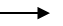 